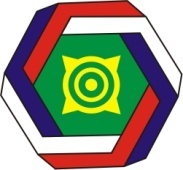 АССОЦИАЦИЯ«СОВЕТ МУНИЦИПАЛЬНЫХ ОБРАЗОВАНИЙ РЕСПУБЛИКИХАКАСИЯ». Абакан, ул. Щетинкина, 18,каб. 407, тел./факс 8 (3902)-239-061E-mail: amo.rh@mail.ru, www.amorh.comДОКЛАД «О состоянии местного самоуправления в Республике Хакасия, перспективах его развития и предложения по совершенствованию правового регулирования организациии осуществления местного самоуправленияпо итогам 2019 года»30.04.2020Содержание1. Территориальная организация местного самоуправленияАдминистративно-территориальное устройство Республики Хакасия (РХ) установлено Законом Республики Хакасия от 5 мая 2004 года № 20 «Об административно-территориальном устройстве Республики Хакасия».Согласно данному закону территория Республики Хакасия является неотъемлемой частью единой территории Российской Федерации, входит в десятку субъектов Российской Федерации   Сибирского федерального округа, является частью Восточно-Сибирского экономического района, расположена в Южной Сибири в левобережной части бассейна Енисея, на территориях  Саяно-Алтайского нагорья и Хакасско-Минусинской котловины.Образована 14 ноября 1923 года как  Хакасский уезд Енисейской губернии (с 1925 года — Хакасский округ Сибирского, а затем Западно-Сибирского края, с 1930 года — Хакасская автономная область Западно-Сибирского, а с 1934 г. — Красноярского края), преобразована в  Хакасскую АССР в 1990 г., 3 июля 1991 года — в Хакасскую ССР. С 1992 года носит современное название.Протяжённость территории с севера на юг 460 км, с запада на восток (в наиболее широкой части) 200 км.Преобладающий рельеф местности: степи, горы и тайга. Саянские горы, высота которых порой превышает 2000 м, занимают две трети территории республики.Самые крупные реки Хакасии: Енисей, Абакан, Томь, Белый Июс, Чёрный Июс, Чулым (последние четыре относятся к бассейну Оби). В республике более 500 озёр, рек и мелких речушек. Общая протяжённость рек 8 тыс. км.Республика Хакасия   на севере и востоке граничит с Красноярским краем, на юге с Республикой Тыва и Республикой Алтай, на западе с  Кемеровской областью России.По данным Управления Федеральной службы государственной регистрации, кадастра и картографии по  Республике Хакасия площадь территории Республики Хакасия  – 61 569 км2Столица республики — город Абакан, год основания – 30 апреля 1931 (первое упоминание 1675), численность постоянного населения городского округа г.  Абакан на 01.01.2020 года составила 186 827 человек.Государственные языки: русский и хакасский. В Таштыпском районе распространён шорский язык.Муниципально-территориальные единицы осуществления местного самоуправления на территории Хакасии — муниципальные образования (далее МО). 1.1. Общее количество муниципальных образований, из них количество муниципальных образований по их видам.На начало 2020 года, согласно данных Управление Федеральной службы государственной статистики по Красноярскому краю, Республике Хакасия и Республике Тыва (Красноярскстат), в Хакасии действует 99 МО. МО распределяются по видам: городские округа (ГО) - 5 ГО(5%)),муниципальные районы (МР) – 8 МР(8%),городские поселения (ГП) – 4 ГП(4%),сельские поселения (СП) – 82 СП(83%)межселенных  территории - на землях Таштыпского и  Бейского районов. (на межселенной территории Таштыпского района расположены три поселения: Кубайка, Большой Он, Малый Анзас. на межселенной территории Бейского района поселений нет. Поселения (ГП и СП) входят в муниципальные районы с сохранением своей самостоятельности в качестве МО.На территории ГХ - 5 городов, 7 посёлков городского типа и 271 сельский населённый пункт (89 деревень, 84 села, 52 аала, 46 посёлков).ГО Абакан и Абаза состоят из одного населённого пункта, Черногорск включает  в свой состав рабочий поселок Пригорск, Саяногорск включает в состав рабочие поселки Майна, Черёмушки и деревню Богословка, Сорск - поселок-станцию Ербинская, поселок Сорский подхоз и аал Колтаров. 6 МО РХ внесены в Перечень монопрофильных муниципальных образований Российской Федерации (моногородов) (распоряжение Правительства Российской Федерации от 29.07.2014 № 1398-р с изменениями и дополнениями):        - города Саяногорск, Сорск, Черногорск (отнесены ко 2 категории);     - город Абаза, село Туим, рабочий поселок Вершина Тёи, (отнесены к 1 категории с наиболее сложным социально-экономическим положением).В монопрофильных МО проживает 32% общей численности населения республики или  169 275 человек.В рамках границ монопрофильного муниципального образования город Абаза в 2017 году создана территория опережающего социально-экономического развития «ТОСР Абаза».3 МР (Таштыпский, Усть-Абаканский, Ширинский) имеют в своем составе от 30 до 40 населенных пунктов, еще 3 МР (Бейский, Боградский, Орджоникидзевский)  от 20 до 30. Максимальное количество населённых пунктов расположено  в Аскизском районе –63, а минимальное в Алтайском – 19.СП имеют наиболее разнообразный состав, количество населённых пунктов входящих в состав муниципальных образований колеблется от 1 до 9. Классификация МО в зависимости от количества населённых пунктов  (271 н.п.), входящих в состав МО, представлена в таблице:   В регионе сформировались такие долговременные тенденции как: процесс урбанизации (сокращение количества и доли сельских жителей) и эффекта сжатия заселенного пространства (население концентрируется в крупных населенных пунктах). По данным Красноярскстата (на 01.01.2020)  РХ относится к регионам с явной урбанизацией населения. Общая численность населения - 534 186 человек, в том числе 372 955 человек (70%) проживает в городской местности. Основная часть городского населения сосредоточена в городских округах (349 443 человек, или 65%). Численность сельских жителей составляет  161 231 человек (30%). Соотношение городского и сельского населения представлено в таблице:Численность городского населения РХ, проживающего в ГО и ГП в муниципальных районах, представлена в таблице:Численность сельского населения Республики Хакасия, проживающего в МР, представлена в таблице: Представленные данные по численности характеризуют большую разнородность как в распределении городского населения по городам, так и по сельскому населению в районах.Диспропорции наблюдаются и в плотности населения. Наибольшая плотность населения в  Алтайском районе (15 чел/км2), в Усть-Абаканском и Аскизском районе  по (5 чел/км2), Бейском и Ширинском районах по (4 чел/км2). Самые низкие показатели имеют Боградский  (3 чел/км2), Орджоникидзевский (2 чел/км2) и Таштыпский (0,7 чел/км2) районы. За минувший 2019 год в Хакасии  на 1 981 человек сократилось число жителей. При этом население столицы региона Абакана за год выросло на 626 человек: со 186 201 до 186 827 жителей. Но во всех остальных городах и районах зафиксирована демографическая убыль.Муниципалитеты по уровню численности распределились следующим образом:Для сравнения, в соседней с Хакасией Туве зафиксирован прирост численности на 2 965 человек (на 1 января там живет 327 388 человек). В Красноярском крае также отмечено снижение на 6 151 (всего там насчитано 2 867 875 человек).1.2. Основные тенденции территориальной организации местного самоуправления: ожидаемые и полученные эффекты, выявленные проблемы.За прошедший 2019 год изменений в муниципально-территориальном устройстве РХ не было, на 2020 год территориальных преобразований не планируется. Это связано с большим количеством выборов глав и депутатов советов депутатов(СД) муниципальных образований (в 42 МО – выборы главы МО, в 82 – выборы депутатов СД) и запрета проведения территориальных преобразований в год Всероссийской переписи населения. 1.3. Выводы и предложения по разделу.Численность населения – очень важный показатель, который интересует не только демографов. От численности населения зависит сколько денег получит МО из федерального бюджета на разные нужды.Анализ практики использования статистических показателей о численности населения в территориальном разрезе показывает, что она влияет на формирование многих бюджетообразующих показателей (налог на доходы физических лиц (НДФЛ), среднедушевой доход  населения, обеспеченность населения объектами социальной инфраструктуры, затраты в системе межбюджетных отношений - распределение дотаций на выравнивание бюджетной обеспеченности, расчет  индексов бюджетных расходов и доходов муниципального образования и др.) В настоящее время для этого используется численность постоянного населения, оцениваемая и публикуемая Красноярскстатом. Но фактическая картина численности населения в МО Республики Хакасия, согласно предоставленных ими данных, очень разнится с указанными данными. И соответственно муниципалитеты не получают дополнительных средств на неучтенных статистикой граждан.Соотношение статистических и фактических данных численности  городского населения представлено в таблице:Соотношение статистических и фактических данных численности   сельского населения, согласно данных книг похозяйственного учета, представлено в таблице:Из представленных таблиц видно, что в муниципальных районах проживает фактически на 8% (15,6 тыс. чел.) больше официальной статистики, на которых  при формировании бюджета не предусматривается распределение средств на  социально–экономическое обеспечение.Предстоящая Всероссийская перепись населения должна быть проведена так, чтобы максимально были учтены все жители муниципального образования, вне зависимости от их места нахождения в момент переписи населения (больница, вахта, отпуск,  учеба или др.), т.к. иначе при распределении расходов на их социальное обеспечение по месту постоянного проживания средства в бюджет не будут заложены в полном и необходимом объеме. 2. Межмуниципальное сотрудничество2.1. Совет муниципальных образований субъекта РФ: Основным видом межмуниципального сотрудничества по совместному решению вопросов местного значения, используемым всеми муниципальными образованиями РХ является Ассоциация «Совет муниципальных образований Республики Хакасия», которая создана 31.05.2006 в целях обеспечения защиты прав и представления общих интересов муниципальных образований во взаимоотношениях с органами государственной власти и институтами гражданского обществ, а также обеспечения координации деятельности членов Совета по развитию правовой, организационной, финансово-экономической и территориальной основ местного самоуправления в РХ.Учредителями Ассоциации «Совет муниципальных образований Республики Хакасия»   являются  муниципальные образования Республики Хакасия. На 01.01.2020 года состав совета состоит из 99 членов: 5 ГО, 8 МР, 4 ГП,  82 СП. В составе ассоциации активно работают и сотрудничают представители муниципальных образований:99 глав всех типов МО;13 председателей СД городов и районов11 председателей СД сельских поселений;173 органа ТОСЗаключены соглашения о взаимодействии и сотрудничестве с:- Управлением Министерства юстиции России по Республике Хакасия (24.12.2009)-  Прокуратурой Республики Хакасия (27.04. 2012), -  Главным управлением МЧС России по Республике Хакасия (20.04.2013),- Управлением Федеральной службы государственной регистрации, кадастра и картографии по Республике Хакасия (21.02.2012), - Контрольно-счетной палатой РХ (21.04.2016),- Общественной палатой Республики Хакасия (2009),- Торгово-промышленной палатой (17.08.2012),- Гарантийным фондом РХ (29.03.2016),- Институтом муниципального развития Красноярского края (11.01.2011),-Ассоциацией «Крестьянско-фермерских хозяйств и организаций агропромышленного комплекса Сибири» (29.11.2017),- Ассоциацией «Совет муниципальных образований  Республики Алтай (10.08.2016),- Ассоциацией «Совет муниципальных образований Белгородской области» (15.10.2012). Соглашения о сотрудничестве с нашими добрыми и главными соседями Советами муниципальных образований Красноярского края и Республики Тыва уже давно подготовлены и сотрудничество осуществляется в полном объеме (примеры тому участие команды Совета в финале Спартакиады Совета Красноярского края в августе 2019 года и  участие Председателя СМО Республики Тыва в инаугурации Председателя Совета Республики Хакасия в сентябре 2019 года).- правовой статус Совета: Статья 66 Федерального закона от 06.10.2003 №131-ФЗ «Об общих принципах организации местного самоуправления в Российской Федерации»;Федеральный закон от 12.01.1996 №7-ФЗ «О некоммерческих организациях»;Закон Республики Хакасия от 01.07.2011 № 63-ЗРХ «О полномочиях органов государственной власти Республики Хакасия по взаимодействию с Ассоциацией "Совет муниципальных образований Республики Хакасия»;Устав Ассоциации «совет муниципальных образований Республики Хакассия» (редакция от 27.11. 2017)Организационная структура Совета представлена органами управления Совета: (Общее Собрание членов Совета (99 членов); Правление Совета (26 членов: 5 глав городских округов по должности, 8 глав муниципальных районов по должности, 12 глав городских и сельских поселений избираются Общим Собранием Совета, исполнительный директор Совета по должности); Председатель Совета и 2 заместителя (входят в состав Правления Совета) и  рабочими органами Совета: (Палаты Совета; Комиссии Совета (Комиссия по бюджету и налоговой политике; Комиссия по экономике, предпринимательству и ЖКХ; Комиссия по нормотворчеству и правовым вопросам; Комиссия по социальной политике, связям с общественностью и информатизации; Комиссия по строительству земельным и имущественным отношениям); Исполнительная дирекция; Ревизионная комиссия). - формы, механизмы и основные результаты участия в принятии решений по вопросам местного самоуправления и управления территорией.Основными формами работы Совета являются ежегодное Общее Собрание членов Совета (не реже одного раза в два года), заседания Правления Совета (не реже одного раза в квартал), заседания комиссий (по отдельным планам), работа рабочих групп по проблемным вопросам, участие членов Совета в межведомственных и региональных комиссиях, организационных комитетах, оперативных штабах, в Совете по местному самоуправлению при Главе Республики Хакасия - Председателе Правительства Республики Хакасия. Весь 2019 Совет жил и работал  по решениям, принятым на 11 Общем собрании членов Совета муниципальных образований, которые легли в основу годового Плана работы Совета, утвержденного Правлением. В соответствии с уставом Совета, в рамках этого Плана проведено 1 Общее собрание, 4 заседания Правления Совета, 3 заседания рабочих групп и 2 семинара-совещания. На заседаниях Правления  Совета были рассмотрены 26 вопросов, по которым были приняты решения и рекомендации  как для органов государственной власти, так и для органов местного самоуправления. В целях представления интересов муниципалов Республики Хакасия Советом в 2019 году осуществляется сбор, обобщение и доведение до федеральных и региональных органов и их должностных лиц, ответственных за осуществление государственной политики в различных отраслях, мнений и предложений муниципальных образований Республики Хакасия по совместному решению вопросов местного и государственного значения. Собраны предложения и замечания от муниципальных образований по 12 вопросам. Были представлены ответы запросы от наших коллег из других регионов, от  Конгресса муниципальных образований, членом которого является Совет, по предложениям и проблемам правоприменения МО РХ норм федерального законодательства, касающихся полномочий местного самоуправления. С 2012 Совет готовит ежегодный Доклад о состоянии местного самоуправления в РХ и представляет его Главе Республики Хакасия,  в Верховный Совет Республики Хакасия и в Общероссийский Конгресс муниципальных образований, который с 2015 года на его основе и докладов других регионов готовит с  Доклад о состоянии и развитии МСУ в РФ для Правительства РФ.  Доклад   направляется во все муниципальные образования, а также размещен на сайте Совета.С 2019 году Советом продолжается практика «on-line» участия специалистов муниципальных образований в круглых столах и совещаниях по вопросам местного самоуправления, организуемых ОКМО, Центром поддержки и сопровождения органов местного самоуправления Российской академии народного хозяйства и государственной службы при Президенте РФ, ФЭС Комитета по местному самоуправлению Государственной думы Российской Федерации и другими, специализирующимися в области местного самоуправления, структурами.В июне 2019 года в селе Аскиз состоялась 6 Спартакиада муниципальных образований Республики Хакасия, участниками которой были главы МО, руководители администраций и председатели СД 4 городов и команды 8 районов республики. Победителем спартакиады стала команда Аскизского района. В 2019 году Совет регулярно был представлен на различных площадках взаимодействия с органами государственной власти и гражданского общества. Члены Совета входят в Совет по местному самоуправлению при ГРХ-ППРХ, в составы оргкомитетов республиканских конкурсов, активные участники Форумов некоммерческих организаций и органов ТОС РХ. Исполнительный директор Совета входит в состав Общественной Палаты Республики Хакасия 4 и 5 созывов: в комиссию по местному самоуправлению и ЖКХ.В 2019 году Ассоциация «Совет МО РХ», была представлена на федеральном уровне  в качестве участника  на Форуме Общероссийского Конгресса муниципальных образований 31 мая в г. Евпатория. В рамках межмуниципального взаимодействия в Сибирском федеральном округе члены ассоциации приняли участие 13 ноября  в межрегиональной экспертной дискуссии «Сибирский муниципальный диалог», 6 декабря в Региональном Форуме местного самоуправления в г. Новосибирске.2.2. Агломерации.Экономическое межмуниципальное сотрудничество в Республике Хакасия осуществляется  рамках развития Абакано-Черногорской агломерации (далее – АЧА) с целью привлечения инвестиций, наиболее эффективного использования социально-экономического потенциала МО.В РХ с 2013 года сформирована Абакано-Черногорская агломерация, в которую включены следующие МО: г. Абакан, г. Черногорск, Белоярский, Изыхский сельсовет, Подсинский, Калининский, Опытненский, Расцветовский, Сапоговский, Солнечный сельсоветы, Усть-Абаканский поссовет (соглашение о взаимодействии и сотрудничестве между Правительством РХ и МО от 29.03.2013 № 14-д).  Территория АЧА составляет 1459 кв. км (2,4% от всей территории республики) с общей численностью населения 288,1 тыс. человек (54,1% от всей численности населения республики), из которых более половины – экономически активное (60,5%). Экономический потенциал территорий, которые входят в агломерацию, высок, он  поддерживается как ресурсно-сырьевой базой, так и системой научно-образовательных учреждений, формирующих кадровый потенциал.За период развития АЧА в республике:1) создан промышленный парк «Черногорский» (далее – промышленный парк) – приоритетный проект для социально-экономического развития региона. На сегодняшний день промышленный парк полностью обеспечен коммунальной и транспортной инфраструктурой (имеются сети водоснабжения и водоотведения, сети электроснабжения, автодорога) и состоит из двух зон: первая зона – территория площадки ООО «ЖБК-1», где реализуется проект по организации производства элементов крупнопанельного домостроения (реконструкция старого и организация нового производства). Сумма капиталовложений составила 812 млн рублей; вторая зона – территория в районе комбината «Залив», включающая 
13 земельных участков площадью от 1,35 га до 6,31 га для осуществления производственной деятельности. Выполнены работы по строительству хозяйственно-бытового коллектора, сети электроснабжения водопровода для водоснабжения промышленного парка и автодороги.В 2019 году в рамках ранее заключенного соглашения между Правительством РХ и НО «Фонд развития моногородов» о сотрудничестве по развитию монопрофильных МО Российской Федерации (моногородов) сформирована заявка в НО «Фонд развития моногородов» на софинансирование развития нфраструктуры в целях реализации инвестиционного проекта «Строительство консервного цеха» 
(ООО «Черногорский агропромышленный комплекс»).Разработано соглашение об инвестиционном сотрудничестве между Правительством Республики Хакасия, городом Черногорском и 
ООО «Черногорский агропромышленный комплекс», в рамках которого планируется реализация инвестиционного проекта «Строительство консервного цеха», создание 155 новых рабочих мест и привлечение 115,2 млн рублей инвестиций (без учета средств НО «Фонд развития моногородов»);2) построен 4-й энергоблок Абаканской ТЭЦ;3) реконструированы производственные мощности ООО «Завод ЖБК-1 Хакасия»;4) модернизирован аэропортовый комплекс ОАО «Аэропорт Абакан».Дальнейшее развитие АЧА определено одним из ведущих проектов и «точкой роста» Стратегии социально-экономического развития РХ до 2030 годаКроме того, в настоящее время существуют предпосылки расширения границ АЧА и образования  Абакано-Минусинской агломерации.Данными предпосылками являются постоянная трудовая миграция (ежедневно более 15 тыс. человек), единый рынок потребления товаров и услуг, развитие единого рынка жилья, прочные культурно-образовательные связи, деловые связи между хозяйствующими субъектами, расстояние между муниципальными образованиями, которое составляет 20 км. Наличие межрегиональных связей создает благоприятные возможности для устойчивого развития городов Абакана, Минусинска и Черногорска за счет использования агломерационных преимуществ, в ближайшей перспективе планируется сфокусироваться на создании и развитии следующих направлений:1) развитие на основе межмуниципальных и межрегиональных инвестиционных проектов территории агломерации и города Минусинска;2) координация межмуниципального взаимодействия по развитию социальных услуг, в том числе с созданием межрегиональных центров:высокотехнологичных медицинских услуг;профессионального образования;культуры и искусства народов Южной Сибири.Возможность создания межрегиональной агломерации с включением города Минусинска и части Минусинского района прорабатывается на правительственном уровне двух субъектов РХ и Красноярского края путем заключения соглашения о взаимодействии.2.3. Иные виды межмуниципального сотрудничества по совместному решению вопросов местного значения.С целью правового регулирования межмуниципального сотрудничества в городах и районах  РХ Решениями СД утверждены Положения "О порядке участия муниципального образования в организациях межмуниципального сотрудничества" (Пример: г. Черногорск, Таштыпский район).  На основе взаимной социально-экономической заинтересованности подписываются соглашения «О взаимодействии и сотрудничестве между Администрациями муниципальных образований». (Пример: Соглашение от 04.03.2011  «О взаимодействии и сотрудничестве по вопросам социально-экономического развития территорий между администрациями муниципальных образований город Саяногорск и Бейский район»).ГО Абакан, Абаза и  Саяногорск заключены договора о сотрудничестве с Ассоциацией сибирских и дальневосточных городов (АСДГ).2.4. Выводы и предложения по разделу:Вопросам межмуниципального хозяйственного сотрудничества в РХ уделяется недостаточно внимания как на региональном, так и на муниципальных уровнях.3. Организационные модели местного самоуправления3.1. Основные организационные модели местного самоуправления, применяемые в Республике Хакасия:В соответствии с Законом Республики Хакасия от 3 июля 2014 г. N 60-ЗРХ «О порядке формирования представительных органов муниципальных районов Республики Хакасия и избрания глав муниципальных образований Республики Хакасия»- Представительные органы муниципальных районов РХ избираются на муниципальных выборах на основе всеобщего равного и прямого избирательного права при тайном голосовании сроком на пять лет. При этом число депутатов, избираемых от одного поселения, не может превышать две пятые от установленной численности представительного органа муниципального района.- Глава МО Республики Хакасия избирается на муниципальных выборах на основе всеобщего равного и прямого избирательного права при тайном голосовании сроком на пять лет и возглавляет местную администрацию и не может исполнять полномочия председателя представительного органа муниципального образования. Установленное ограничение не распространяется на ОМС муниципального образования, имеющего статус сельского поселения, в котором в соответствии с уставом данного муниципального образования предусмотрено формирование исполнительно-распорядительного органа, возглавляемого главой МО, исполняющим полномочия председателя представительного органа муниципального образования;Статус главы МО (в том числе полномочия) определяется уставом МО, утвержденного Решением  СД МО. Согласно редакций уставов МО на 01.01 2020 года, срок полномочий глав всех МО РХ составляет 5 лет. Порядок проведения выборов глав  и депутатов МО регулируется Законом Республики Хакасия от 08.07.2011 №65-ЗРХ «О выборах глав муниципальных образований и депутатов представительных органов муниципальных образований в Республике Хакасия».	Глава МО избирается по избирательной системе относительного большинства по единому избирательному округу, который включает в себя всю территорию МО.Статус и порядок формирования СД определены Уставом МО. СД состоит из депутатов, избираемых населением МО, обладающим избирательным правом, на основе всеобщего равного и прямого избирательного права при тайном голосовании.Количественный состав депутатов устанавливается Уставом МО в соответствии  со ст. 35 131-ФЗ в зависимости от численности населения МО.В 2019 году система выборов депутатов СД городов Абакан, Саяногорск, Черногорск и Аскизского района основывалась на смешанной избирательной системе: выборы половины депутатов осуществляются по пропорциональной избирательной системе между списками кандидатов, выдвинутыми политическими партиями (их региональными отделениями или иными структурными подразделениями) пропорционально числу голосов избирателей, полученных каждым из списков кандидатов. Выборы второй половины  проводятся на основе мажоритарной системы по одномандатным избирательным округам, образуемым на всей территории города, на основе единой нормы представительства.Выборы, депутатов СД городов Абаза и Сорск и 7 муниципальных районов основывается на мажоритарной избирательной системе относительного большинства, при которой депутаты избираются по одномандатным и (или) многомандатным избирательным округам, образованных в границах, административно-территориальных единиц, или МО, или населенных пунктов, входящих в каждый избирательный округ.Выборы депутатов СД сельских и городских поселений, входящих в состав районов, проводятся на основе мажоритарной системы по одномандатным и многомандатным избирательным округам, образуемым на всей территории сельского или городского поселения, на основе единой нормы представительства.Схемы одномандатных избирательных округов, для проведения выборов депутатов СД МО, утверждаются Решением СД МО.Избирательные комиссии МО формируются СД МО в порядке и численности, установленном действующим республиканским законодательством. Срок полномочий избирательной комиссии - 5 лет. Согласно  уставов МО, избирательная комиссия организует подготовку и проведение муниципальных выборов, местного референдума, голосования по отзыву главы МО, голосования по вопросам изменения границ МО либо его преобразования3.2. Оценка целесообразности применения указанных выше моделей:Применяемая модель прямых выборов депутатов и глав МО является наиболее демократичной, поддерживается населением. Выборы депутатов СД  по смешанной избирательной системе обосновываются большой численностью избирателей и активной политической конкуренцией (Абакан, Саяногорск и Черногорск), в связи с чем в Аскизком районе в 2019 году были внесены изменения в Устав района об изменении системы выборов депутатов района на мажоритарную избирательную систему, выборы по которой впервые состоятся в сентябре 2020 года..3.3. Случаи и основания отставки (сложения полномочий) выборных должностных лиц местного самоуправления в 2019 году:4. Участие органов МСУ в реализации Указа Президента РФ № 204 от 7 мая 2018 года «О национальных целях и стратегических задачах развития Российской Федерации на период до 2024 года»4.1. Формы, механизмы и результаты участия представителей местного самоуправления и совета муниципальных образований в разработке и обсуждении особенностей реализации национальных проектов на территории Республика ХакасияВ целях реализации Указа Президента Российской Федерации от 07.05.2018  № 204 «О национальных целях и стратегических задачах развития Российской Федерации на период до 2024 года» в РХ утверждено 
49 региональных проектов, которые являются региональными составляющими 78 федеральных проектов по всем 12 направлениям в рамках которых реализуются мероприятия, в том числе с достижением собственных результатов, способствующих улучшению качества жизни населения.В 2019 году на реализацию региональных проектов направлено 
4,6 млрд рублей федеральных и региональных средств, из них средств федерального бюджета – 4,01 млрд рублей. МО РХ, в рамках своей компетенции также принимают участие в работе по реализации национальных проектов. С 2019 года они  являются участниками 6 национальных проектов в части реализации адресных мероприятий региональных проектов, на которые МО предоставляются субсидии, в том числе: «Демография»; «Жилье и комфортная среда»; «Экология»; «Безопасные и качественные автомобильные дороги»; «Культура»; «Образование».Основная задача МО – это обеспечение софинансирования мероприятий региональных проектов, входящих в их состав, за счет средств МО путем заключения соглашений, а также муниципальных контрактов на осуществление работ, услуг.По итогам 2019 года в рамках реализации национальных проектов с участием МО РХ проделана работа:Национальный проект «Демография»:в рамках регионального проекта «Финансовая поддержка семей при рождении детей» запланировано развитие механизмов финансовой поддержки семей при рождении детей, а также создание благоприятных условий для их жизнедеятельности, рождения детей и минимизации последствий изменения материального положения граждан в связи с рождением детей. За счет субвенций из федерального бюджета 2264 нуждающихся семей во всех МО получили ежемесячные выплаты в связи с рождением (усыновлением) первого ребенка;региональный проект «Старшее поколение» – начато строительство жилого корпуса на 200 мест ГБУ РХ «Туимский психоневрологический интернат», приобретено 8 специализированных автомобилей, оборудованных электроподъемниками и местами для перевозки инвалидов-колясочников для осуществления доставки лиц старше 65 лет, проживающих в сельской местности, в медицинские организации, обучено 554 граждан предпенсионного возраста;региональный проект «Содействие занятости женщин – создание условий дошкольного образования для детей в возрасте до трёх лет» – завершены работы по строительству 7 детских садов (по два – в г. Абакане и  Аскизском рйоне, 
по одному  в Алтайском, Таштыпском и Бейском районах).         В 2019-2020 годах в Ширинском районе ведется строительство детского сада на 260 мест в микрорайоне «Иткульский» с. Шира. Дата ввода в эксплуатацию декабрь 2020 года. Общая сумма строительства (включая приобретения оборудования и мебели), согласно заключенному соглашению между администрацией МО Ширинский район и Министерством образования и науки РХ,  составляет 299152,42 тысяч рублей. Данное дошкольное образовательное учреждение позволит полностью ликвидировать очередность в детские сады в с. Шира, в том числе детей раннего возраста от 1 года до 3-х лет;региональный проект «Укрепление общественного здоровья» – оснащен скрининговым и мультимедийным оборудованием, медицинским оборудованием ГКУЗ РХ «Республиканский Центр медицинской профилактики»;региональный проект «Спорт – норма жизни» – завершено строительство физкультурно-оздоровительного комплекса с бассейном в г. Абакане, приобретено спортивно-технологическое оборудование в организации спортивной подготовки и комплекты футбольных полей.          	В рамках формирования здорового образа жизни Управлением культуры, молодежной политики, спорта и туризма Ширинского района проводятся двухдневные туристические маршруты «Сплав» с проживанием в палаточном городке в таежной местности села Беренжак и с. Ефремкино в «Археологическом парке под открытым небом». Для участников проводятся различные мероприятия.Национальный проект «Культура»:региональный проект «Культурная среда» – завершено строительство двух сельских домов культуры в Алтайском и Бейском районах.В рамках участия в региональном проекте «Культурная среда» национального проекта «Цифровая культура» в 2018 году МАУ МО г. Саяногорск ДК «Энергетик» стал получателем субсидии на приобретение виртуального концертного зала на общую сумму 740,3 тыс. руб., торжественное открытие которого состоялось в январе 2019 года.По Федеральной программе «Культура России», музыкальные школы получили  12 музыкальных инструментов - Фортепиано «Мелодия», отечественного производства, которые были пропорционально распределены в детские музыкальные школы МО РХ.региональный проект «Творческие люди» – осуществлена поддержка творческих проектов разного уровня, организованы фестивали детского творчества, обеспечена поддержка добровольческих движений, в том числе в сфере сохранения культурного наследия.Коллектив МБДОУ Детский сад № 9 «Малыш» Ширинского района стал участником международного проекта «Европейский знак качества дошкольного образования» в 2018-2019 учебном году. Проект инициирован институтом исследований и развития в сфере дошкольного образования «PadQUIS» (Германия). Координатором Проекта в Российской Федерации выступил Московский городской педагогический университет. Лауреатом республиканского конкурса «10 лучших школ Республики Хакасия» стала МБОУ Ширинская СШ № 18. А Светлана Владимировна Толстихина является обладателем почетного статуса Номинанта Всероссийской профессионально-общественной инициативы «Десятилетие детства: люди дела».В целях раскрытия интеллектуальных и творческих способностей обучающихся в 2019 году были проведены традиционные мероприятия. Муниципальный этап Всероссийского конкурса юношеских исследовательских работ им. В.И. Вернадского. По результатам которого 12 ребят представляли  наш район на региональном этапе Всероссийского конкурса юношеских исследовательских работ им. В.И. Вернадского в г. Абакане, 7 человек стали призерами и победителями.Национальный проект «Образование»:региональный проект «Современная школа» – завершено строительство школы в г. Абакане, реализованы мероприятия по модернизации инфраструктуры общего образования.Для создания условий безопасного и комфортного пребывания в образовательных учреждениях, в том числе через развитие материально-технической базы образовательных организаций, согласно заключенным соглашениям между Министерством образования и науки РХ и Администрацией МО Ширинский район, были выполнены мероприятия по строительству, капитальному ремонту образовательных учреждений и приобретению в них оборудования:- строительство школы в с. Целинное на 250 мест, обновление материально-технической базы для реализации основных и дополнительных общеобразовательных программ цифрового и гуманитарного профилей «Точка роста». Центр будет расположен в двух кабинетах МБОУ Соленоозерной СОШ №12. региональный проект «Успех каждого ребенка» – осуществлены капитальные ремонты спортивных залов и обновления материально-технической базы для занятий физической культурой и спортом общеобразовательных организаций, расположенных в сельской местности.Национальный проект «Здравоохранение»: региональный проект «Развитие системы оказания первичной медико-санитарной помощи» – завершена поставка, монтаж и оснащение четырех модульных конструкций (врачебная амбулатория в Усть-Абаканском районе и 
три фельдшерских пунктах в Усть-Абаканском, Орджоникидзевском и Бейском районах), а также обеспечивались вылеты санитарной авиации.ГБУЗ РХ «Сорская городская больница» получила новое медицинское оборудование: аппарат УЗИ экспертного класса, электронный офтальмологический тонометр, автоматический рефрактокератометр, аппарат для снятия ЭКГ, дефибриллятор и  многое другое новое оборудование.	В ГБУЗ РХ «Сорской городской больнице» проведена реконструкция детского - поликлинического отделения. В рамках капитального ремонта произведена частичная замена кровли, входной группы. С 2017г. по 2019г. приобретены 3 автомобиля скорой  медицинской помощи класса Б.  В Коммунаровской межрайонной больнице Ширинского района проведен ремонт наружных теплосетей, акушерско-гинекологического отделения и кровли на сумму  7,1 млн руб. Продолжалась работа по приобретению оборудования для подразделений в соответствие с Порядками оказания медицинской помощи: финансирование выполнено из разных источников на общую сумму 12,8 млн руб.        С целью повышения диагностических возможностей приобретены аудиометр, ультразвуковой сканер в кабинет отоларинголога, оборудование по Порядкам в кабинет офтальмолога.        Приобретена за счет собственных средств ГБУЗ Ширинская МБ «Газель» для выездов врачебной бригады на участки.         В 2019 году продолжали готовить амбулаторное отделение диализа на 2 койкоместа для обслуживания пациентов, дополнительно обучен 1 врач по нефрологии, приобретено и установлено недостающее оборудование, получена лицензия на данную деятельность.региональный проект «Борьба с сердечно-сосудистыми заболеваниями» – переоснащены (дооснащены) медицинским оборудованием региональный сосудистый центр ГБУЗ РХ «Республиканская клиническая больница 
им. Г.Я. Ремишевской», первичные сосудистые отделения ГБУЗ РХ «Абаканская межрайонная клиническая больница» и ГБУЗ РХ «Саяногорская межрайонная больница»; региональный проект «Борьба с онкологическими заболеваниями» – начато строительство радиологического корпуса на базе ГБУЗ РХ «Республиканский клинический онкологический диспансер», поставлено оборудование в центры амбулаторной онкологической помощи.ГБУЗ РХ «Абазинская городская больница» получена лицензия на медицинский вид деятельности по профилю «онкология», проведено оснащение кабинета врача онколога согласно стандартов оказания медпомощи по профилю онкология, проведена переподготовка врача по специальности «онкология». региональный проект «Развитие детского здравоохранения, включая создание современной инфраструктуры оказания медицинской помощи детям» – 
в муниципальных образованиях осуществлены капитальные ремонты трех детских больниц/отделений и одиннадцати поликлинических отделений медицинских организаций, реализованы организационно-планировочные решения внутренних пространств, обеспечивающих комфортность пребывания детей, 
в 19 поликлинических отделениях медицинских организаций РХ.Проведён капитальный ремонт детского поликлинического отделения Ширинской межрайонной больницы, выполнены организационно-планировочные решения, приобретено оборудование и мебель, на эти мероприятия затрачено 5,3 млн руб.;региональный проект «Обеспечение медицинских организаций системы здравоохранения квалифицированными кадрами» –  приобретено жилье для врачей, предоставлена социальная поддержка медицинским и фармацевтическим работникам, проживающим и работающим в сельских населенных пунктах, выплаты студентам и лицам, обучающимся в интернатуре, ординатуре, а также единовременная денежная выплата при первом трудоустройстве;В ГБУЗ РХ «Абазинская городская больница» приняты три  участковых врача-терапевта (выпускники  лечебного факультета ХГУ им. Н.Ф. Катанова и СибГМУ г. Томск), молодым сотрудникам администрацией города предоставлено жилье. Два доктора участвуют в программе «Земский доктор».В сентябре приняты на работу 3 человека со средним профессиональным образованием (в терапевтическое, хирургическое и детское отделение). В рамках данного регионального проекта  также предполагается достижение целевых показателей по охвату дистанционным  обучением медицинских работников в системе непрерывного медицинского образования. региональный проект «Создание единого цифрового контура в здравоохранении на основе единой государственной информационной системы здравоохранения (ЕГИСЗ)» – в государственных и муниципальных медицинских организациях внедрены медицинские информационные системы, соответствующие требованиям Минздрава России и государственных информационных систем в сфере здравоохранения.Национальный проект «Безопасные и качественные автомобильные дороги»: региональные проекты «Дорожная сеть» и «Общесистемные меры развития дорожного хозяйства» – отремонтировано 16,7 км дорог местного и 
17,5 км регионального значения, приобретены стационарные камеры фотовидеофиксации нарушения правил дорожного движения на автомобильных дорогах МО. Национальный проект «Малое предпринимательство и поддержка индивидуальной предпринимательской инициативы»:региональные проекты «Акселерация субъектов малого и среднего предпринимательства», «Популяризация предпринимательства», «Создание системы поддержки фермеров и развитие сельской кооперации» – открыты центр «Мой бизнес» и Центр поддержки экспорта (в 2019 году услугами данного центра воспользовались более 70 уникальных предпринимателей) в целях оказания содействия развитию субъектов малого и среднего предпринимательства, информационно-консультационный центр развития агропромышленного комплекса для содействия развитию сельскохозяйственных товаропроизводителей, осуществлены мероприятия по популяризации предпринимательской деятельности, предоставлена поддержка на развитие МСБ на территории монопрофильных  МО, крестьянским (фермерским) хозяйствам.По итогам участия в конкурсном отборе МО, бюджетам которых предоставляются субсидии из федерального и республиканского бюджетов на поддержку малого и среднего предпринимательства, включая крестьянские (фермерские) хозяйства, проводимом Министерством экономического развития РХ среди монопрофильных МО, в 2019 году администрацией г. Саяногорска привлечено на реализацию мероприятий муниципальной программы более 14 млн.рублей. Общий объем финансирования программы составил 14 294,62 тыс. рублей.Мерами финансовой поддержки воспользовались 11 действующих субъектов предпринимательства, занимающихся социально значимыми видами деятельности. Максимальный размер субсидии составил 1,5 млн.рублей при софинансировании социального проекта в размере 15% .Администрацией г. Абазы заключено соглашение с Министерством экономического развития РХ  о предоставлении в 2019 году субсидии из бюджета РХ  бюджету МО г. Абаза субсидии в размере 19 259 669 рублей на реализацию мероприятий по финансовой поддержке  субъектов малого и среднего предпринимательства (далее СМСП).В соответствии с данным соглашением, распоряжением Администрации г. Абазы от 25.06.2019 г. № 60  был объявлен конкурсный отбор СМСП для предоставления финансовой поддержки в сфере социального предпринимательства.Результаты конкурса подведены 23.10.2019 г. В соответствии с решением Комиссии по рассмотрению заявок по выделению субсидии из бюджета МО г. Абаза на поддержку СМСП, осуществляющих деятельность в сфере социального предпринимательства в 2019 году выделены субсидии 10 СМСП на реализацию социально значимых для города проектов на сумму 15 млн. руб. Город Черногорск в рамках подобного соглашения получил в 2019 году  субсидии  в размере 11 874 254 рублей. Администрацией города субсидия была предоставлена 8 СМСП, осуществляющим социально ориентированную деятельность на территории МО  на общую сумму 11 994 196 руб.Во исполнение муниципальной программы «Развитие малого и среднего предпринимательства в Аскизском районе на 2017-2020 годы» в 2019 г. проведены мероприятия, направленные на развитие СМСП: - проведены консультации поддержки СМСП;- предоставлены преференции в виде льгот по оплате арендной платы за землю в размере 100 %, поступающей по нормативам в бюджет МО Аскизский район, юридическим лицам и индивидуальным предпринимателям, являющимся инвесторами инвестиционных проектов Аскизского района, признанным приоритетными для социально-экономического развития района;-  предоставлены муниципальные преференции в виде льгот по оплате арендной платы за движимое имущество, находящееся в собственности муниципального образования Аскизский район, в размере 30% юридическим лицам и индивидуальным предпринимателям, являющимся  пассажиро-перевозчиками по социально-значимым маршрутам МО Аскизский район.Национальный проект «Жилье и городская среда»: региональный проект «Формирование комфортной городской среды» – проведены мероприятия по благоустройству 41 дворовой и 44 общественных территорий.Администрацией города Абазы в 2019 году в рамках данного проекта получены субсидии из бюджета РФ и РХ – 5 477 737,83 руб., средства бюджета МО – 288 302 руб. Реализованы на  благоустройство семи дворовых и трёх общественных территорий.региональный проект «Обеспечение устойчивого сокращения непригодного для проживания жилищного фонда» – переселено 55 человек из непригодного для проживания жилищного фонда,  начато строительство многоквартирного дома в рабочем поселке Майна.Национальный проект «Экология»:региональный проект «Чистая вода» – проведены работы по строительству наружной сети водопровода в селе Белый Яр.региональный проект «Сохранение лесов» – специализированные учреждения РХ оснащены лесопожарной и специализированной техникой  и оборудованием для проведения комплекса мер по лесовосстановлению и охране лесов от пожаров, сформирован запас семян для лесовосстановления. 4.2. Собственные проекты (программы) муниципальных образований, принятые во исполнение Указа Президента РФ № 204 от 7 мая 2018 года «О национальных целях и стратегических задачах развития Российской Федерации на период до 2024 года».Реализация национальных проектов на территории МО осуществляется в рамках исполнения мероприятий муниципальных программ. К собственным проектам МО, разработанным во исполнение Указа Президента РФ № 204 от 7 мая 2018 года «О национальных целях и стратегических задачах развития Российской Федерации на период до 2024 года» относятся:-  Муниципальные программы;- Комплексный инвестиционный план МО;-Стратегия социально-экономического развития МО (План мероприятий по реализации Стратегии социально-экономического развития МО);- Прогноз социально-экономического развития МО;- Бюджетный прогноз МО;4.3. Выводы и предложения по разделу.По ряду региональных проектов существуют обстоятельства, препятствующие заключению муниципальных контрактов в установленные сроки, что ставит под угрозу своевременную реализацию мероприятий региональных проектов. Зачастую по объектам капитального строительства, возникают проблемы с выполнением подрядчиками строительно-монтажных работ в установленные сроки. Оборудование, приобретаемое для оснащения построенных объектов, может быть установлено только по завершении строительства, в связи с этим возникают риски невыполнения запланированных работ и недостижения установленных в региональном проекте показателей и результатов, что, в свою очередь, может привести к необходимости возврата финансовых средств в связи с несоблюдением условий соглашений. Требуется дополнительный контроль со стороны всех субъектов контроля в рамках своей компетенции за своевременным заключением муниципальных контрактов, а также выполнением подрядчиками строительно-монтажных работ по объектам, входящим в мероприятия региональных проектов.5. Основы финансовой и экономической самостоятельности местного самоуправленияОсновными нормативными правовыми актами регионального и муниципального уровня, регулирующими бюджетный процесс являются:-закон Республики Хакасия от 07.12.2007 №93-ЗРХ «О бюджетном процессе и межбюджетных отношениях в Республике Хакасия»;-приказ Министерства финансов Республики Хакасия от 14.11.2019 №164-од «О перечне муниципальных образований городских округов (муниципальных районов) Республики Хакасия, распределенных в зависимости от доли дотаций из других бюджетов бюджетной системы Российской Федерации и (или) налоговых доходов по дополнительным нормативам отчислений в размере, не превышающем расчетного объема дотации на выравнивание бюджетной обеспеченности (части расчетного объема дотации), замененной дополнительными нормативами отчислений, по отношению к объему доходов местного бюджета, за исключением субвенций и иных межбюджетных трансфертов, предоставляемых на осуществление части полномочий по решению вопросов местного значения в соответствии с соглашениями, заключенными муниципальным районом и поселениями;-постановление Правительства Республики Хакасия от 24.08.2010 №423 «О составлении прогноза социально-экономического развития Республики Хакасия на очередной финансовый год и плановый период, проектов республиканского бюджета Республики Хакасия и бюджета Территориального фонда обязательного медицинского страхования Республики Хакасия на очередной финансовый год и плановый период»;-решение Совета депутатов муниципального образования «О принятии Положения "О бюджетном устройстве и бюджетном процессе в муниципальном образовании»;-	постановление Администрации муниципального образования «О мерах по реализации решения Совета депутатов муниципального образования «О бюджете муниципального образования на 2019 год и на плановый период 2020 и 2021 годов»;-постановление Администрации муниципального образования «Об утверждении Порядка составления проекта бюджета муниципального образования на очередной финансовый год и плановый период»;-постановление Администрации муниципального образования «О предоставлении субсидий из бюджета муниципального образования муниципальным бюджетным и муниципальным автономным учреждениям»;-постановление Администрации муниципального образования «Об утверждении Порядка составления и утверждения Плана финансово-хозяйственной деятельности муниципальных учреждений муниципального образования»;-постановление Администрации муниципального образования «Об осуществлении капитальных вложений и бюджетных инвестиций в объекты муниципальной собственности муниципального образования»;5.1. Особенности регулирования бюджетной обеспеченности муниципальных образований в РХ.Одним из направлений регулирования бюджетной обеспеченности МО в РХ является закрепление за МО дополнительных нормативов отчислений от налога на доходы физических лиц (далее - НДФЛ), частично заменяющих дотации на выравнивание бюджетной обеспеченности МР и ГО, которые ежегодно устанавливаются законом о республиканском бюджете РХ на очередной финансовый год и плановый период, а также закрепление единых нормативов отчислений от НДФЛ (10%), которые установлены на постоянной основе в целях расширения доходной базы бюджетов сельских поселений (№107-ЗРХ от 08.12.2014).Так, в 2019 году в местные бюджеты РХ поступил НДФЛ по единым и дополнительным нормативам отчислений в сумме 1 млрд 493,5 млн рублей, что на 98 млн рублей больше, чем в 2018 году. Доля доходов местных бюджетов, полученных по единым и дополнительным нормативам отчислений составляет более 27 % от собственных (налоговых и неналоговых) доходов местных бюджетов.При этом в соответствии с Законом Республики Хакасия от 21.12.2018 № 82-ЗРХ «О республиканском бюджет на 2019 год и плановый период 2020 и 2021 годов» местные бюджеты получили НДФЛ по дополнительным нормативам отчислений в объеме 1 млрд 334,1 млн рублей, что на 8,1 процента (или на 100,1 млн рублей) больше, чем в 2018 году, в том числе в бюджеты:ГО 704,7 млн рублей (доля в налоговых и неналоговых доходах городских округов составила 19,5процентов);МР 629,4 млн рублей (доля в налоговых и неналоговых доходах муниципальных районов составила 46,0 процентов).В соответствии с Законом Республики Хакасия от 08.12.2014 № 107-ЗРХ «О едином нормативе отчислений в местные бюджеты в Республике Хакасия» с 2015 года в бюджеты СП РХ зачисляется 10 процентов НДФЛ.Объем дополнительных доходов СП в связи с установлением единых нормативов отчислений от НДФЛ составил за 2019 год 159,4 млн. рублей, за 2018 год 161,6 млн. рублей. Незначительной снижение суммы дополнительных доходов в 2019 году обусловлено единоразовым поступлением в 2018 году в бюджет сельского поселения НДФЛ в сумме 7,9 млн рублей от физического лица, задекларировавшего доходы за 2017 год. Без единоразовых сумм поступлений налога рост дополнительных доходов сельских поселений, полученных по единым нормативам составляет 5,7 млн. рублей (или 3,7 процента).Доходы СП РХ в результате установления единого норматива отчисления от НДФЛ составляют более 35 % от общего объема собственных (налоговых и неналоговых) бюджетов СП.НДФЛ напрямую связан с доходами населения, проживающего на территориях муниципальных образований. Практика закрепления за местными бюджетами нормативов отчислений от НДФЛ является для муниципалитетов стимулирующим фактором в работе по расширению собственной доходной (налоговой) базы путем реализации мероприятий, направленных на легализацию предпринимательской деятельности, предотвращение фактов выплаты теневой заработной платы.В целях регулирования бюджетной обеспеченности региона в 2019 году Министерством экономического развития РХ утвержден План мероприятий по наращиванию доходной базы консолидированного бюджета Республики Хакасия (приказ от 10.06.2019 № 050-23-п).В рамках реализации Плана ежеквартально в разрезе МО РХ проводился мониторинг соответствия заработной платы минимальному размеру оплаты труда (далее ‒ МРОТ).В ходе мониторинга установлено, что наибольшее количество начислений среднемесячной заработной платы ниже величины МРОТ отмечено в организациях, осуществляющих деятельность в сфере обрабатывающих производств, сельского хозяйства, водоснабжения и водоотведения, транспортировки и хранения, а также в деятельности профессиональной, научной и технической во всех муниципальных образованиях, за исключением Алтайского района.Для контроля ситуации Министерством экономического развития РХ направлены письма главам МО о необходимости проведения заседаний Межведомственных комиссий по легализации «теневой» заработной платы и осуществлению контроля за полнотой, своевременностью уплаты заработной платы, созданных в ГО и МО РХ, с рассмотрением организаций, на которых не обеспечивается выплата заработной платы в соответствии с МРОТ.По результатам проведенной работы ОМС  обеспечены предупредительные меры по соблюдению в организациях выплаты заработной платы  не ниже величины МРОТ.5.2. Меры стимулирования эффективности деятельности местного самоуправления, применяемые в РХ  (в т.ч. направленные на укрепление доходной части местных бюджетов и повышение эффективности муниципальных расходов).Для стимулирования МО, достигших наилучших результатов деятельности по увеличению поступлений налоговых доходов в местные бюджеты, в бюджете РХ предусматриваются иные межбюджетные трансферты стимулирующего характера.Правила предоставления иных межбюджетных трансфертов стимулирующего характера утверждены постановлением Правительства Республики Хакасия от 03.07.2015 № 317 «Об утверждении Правил предоставления из республиканского бюджета Республики Хакасия бюджетам муниципальных образований иных межбюджетных трансфертов стимулирующего характера».С 2019 года механизм стимулирования ОМС по увеличению налоговых поступлений в консолидированный бюджет РХ от субъектов малого и среднего бизнеса осуществляется на основании результатов комплексной оценки деятельности ОМС по расширению доходного (налогового) потенциала местных бюджетов, (далее - комплексная оценка). Порядок проведения комплексной оценки утвержден приказом Министерства финансов РХ от 26.07.2010 № 87-од.Расчет стимулирующих межбюджетных трансфертов МО осуществляется исходя из процента отчисления в бюджет МО от суммы прироста поступлений в бюджет РХ налога, взимаемого в связи с применением упрощенной системы налогообложения на территории МО в отчетном финансовом году к году, предшествующему отчетному. Процент отчисления в местные бюджеты от суммы прироста поступлений налога, взимаемого в связи с применением упрощенной системы налогообложения, определяется на основании рейтинга МО по итогам комплексной оценки за отчетный год. На 2019 год на эти цели в бюджете РХ было предусмотрено 10 млн. рублей. Однако, финансовые возможности республиканского бюджета не позволили в 2019 году предоставить указанные средства МО РХ. На 2020 год на стимулирование ОМС по увеличению налоговых поступлений в республиканском бюджете предусмотрены 10 млн. рублей.В целях стимулирования эффективности деятельности ОМС и повышения качества муниципального управления, в рамках реализации Указа Президента Российской Федерации от 28.04.2008 №607 «Об оценке эффективности деятельности органов местного самоуправления городских округов и муниципальных районов» в республике с 2009 года проводится оценка эффективности деятельности ОМС ГО и МР РХ.Оценка эффективности деятельности ОМС проводится отдельно по ГО и МР по следующим направлениям:экономическое развитие;дошкольное образование;общее и дополнительное образование;культура;физическая культура и спорт;жилищное строительство и обеспечение граждан жильем;жилищно-коммунальное хозяйство;организация муниципального управления;энергосбережение и повышение энергетической эффективности;проведение независимой оценки качества условий оказания услуг организациями в сфере культуры, охраны здоровья, образования и социального обслуживания.По итогам проведенной оценки формируется Сводный доклад РХ о результатах эффективности деятельности ОМС ГО и МР РХ, в котором определяются МО с высоким и низким уровнем социально-экономического развития.Ежегодно МО за достижение наилучших значений показателей социально-экономического развития выделяются 1200 тыс. руб. на гранты в форме иных межбюджетных трансфертов из республиканского бюджета:- за первое место среди ГО и МР– 360,0 тыс. рублей;- за второе место среди ГО и МР – 240,0 тыс. рублей.В 2019 году по итогам 2018 года лидерами в рейтинге МО по социально-экономическому развитию стали г. Саяногорск и Бейский район, на втором месте ‒ г. Черногорск и Алтайский район. Примечательно, что среди ГО г. Саяногорск занимает лидирующую позицию с 2010 года.За последние два года ухудшили свои позиции в рейтинге среди ГО – г. Абакан и г. Сорск, среди МР – Орджоникидзевский, Таштыпский и Ширинский районы.Одним из инструментов стимулирования производственной деятельности, рационального использования научно-промышленного потенциала, земельных, природных и трудовых ресурсов региона является создание территорий опережающего социально-экономического развития и сети индустриальных парков.На территории монопрофильного МО город Абаза реализуются инвестиционные проекты в рамках функционирования территории опережающего социально-экономического развития «Абаза» (далее – ТОСЭР «Абаза»). Для резидентов ТОСЭР (далее – резиденты) установлен благоприятный режим ведения предпринимательской деятельности: действуют пониженные страховые взносы с 30% до 7,6% (6,0% в ПФ, 1,5% в ФСС, 0,1% в ФМСС), применяются с первого месяца, который следует после приобретения статуса резидента ТОСЭР и в первые три года ее функционирования. Кроме того, для резидентов, применяющих общую систему налогообложения, действуют налоговые преференции: 0% в течение 5 налоговых периодов по налогу на прибыль и налогу на имущество, 0% на весь период функционирования ТОСЭР по земельному налогу (применяются с момента получения прибыли, приобретения имущества (носит заявительный характер).Для резидентов, применяющих упрощенную систему налогообложения действуют льготы по земельному налогу – 0% на весь период функционирования ТОСЭР. В реестр резидентов ТОСЭР «Абаза» включены ООО «Абазинское лесоперерабатывающее предприятие» (03.05.2018) и ООО «Ларикс тимбер групп» (27.02.2019).За время функционирования ООО «Абазинское лесоперерабатывающее предприятие» создано 21 постоянное рабочее место, вложено более 20 млн. рублей инвестиций. В 2019 году предприятием получен объем выручки в 2 раза превышающий 2018 год.Кроме того, в целях развития малого и среднего предпринимательства в монопрофильных МО РХ осуществляется государственная поддержка социального предпринимательства. В 2019 году в трех моногородах (Абаза, Саяногорск, Черногорск) гранты на развитие социального предпринимательства предоставлены 32 субъектам бизнеса, зарегистрированным и осуществляющим деятельность на территории моногородов, на общую сумму 45,1 млн рублей (в 2018 году – 10 субъектов на общую сумму 7,5 млн рублей). 5.3. Оценка состояния и перспектив для развития малого и среднего бизнеса, кооперации и въездного туризма:Переоценить вклад предпринимательского сообщества в развитие Хакасии трудно. Именно СМСП предоставляют жителям республики четверть рабочих мест, а налоговые отчисления в республиканский бюджет составляют почти 13% от всего его объема. СМСП вкладывают в республиканский бюджет ежегодно более 3 млрд руб. В 2019 году в РХ общее количество СМСП, (по данным Единого реестра СМСП) составило 16,6 тыс. единиц и снизилось по сравнению с 2018 годом на 3,8%. Значительнее снижение наблюдалось в 2018 году по сравнению с 2017 годом – на 906 СМСП (в 2017году 18187 СМСП).Количество СМСП сокращается, в основном за счет уменьшения количества индивидуальных предпринимателей, что в свою очередь отражается на  численности занятых в сфере малого и среднего бизнеса (в 2018 году – 56,4 тыс. человек, в 2019 году   − 51,3 тыс. человек).Количество субъектов МСП (единиц)Основными причинами снижения показателей СМСП являются: - активизация работы налоговых органов по исключению недействующих субъектов бизнеса (работа Управления федеральной налоговый службы по РХ по исключению недействующих юридических лиц (индивидуальных предпринимателей) из ЕГРЮЛ (ЕГРИП) не предоставляющих налоговую отчетность); - повышенная финансовая нагрузка (увеличение МРОТ до прожиточного минимума для всех субъектов Российской Федерации, высокие тарифы на электроэнергию, налоговая нагрузка (налог на имущество по кадастровой стоимости), обязательное применение контрольно-кассовой техники);- ограниченный доступ к финансированию деятельности СМСП;- высокая конкуренция на рынке товаров и услуг (приход на территорию республики крупных федеральных торговых сетей, удаленность от административного центра республики уменьшает рынок сбыта).  Вышеуказанные причины способствуют закрытию СМСП, уходу в работу в неформальный сектор или просто их перерегистрации в других субъектах Российской Федерации.Несмотря на негативные тенденции в сфере малого и среднего бизнеса, по итогам 2019 года количество вновь зарегистрированных СМСП по данным Единого реестра СМСП, составило 2520 единиц, что на 80 единиц больше аналогичного периода 2018 года (2440 единиц). Таким образом, наблюдается тенденция к замедлению сокращения основных параметров развития малого и среднего предпринимательства Республики Хакасия. Ряд показателей показывают положительную динамику, причем темпы прироста за 2019 год выше темпов прироста 2018 года.Структура субъектов МСП по МО РХ представлена в таблице:Как видно из представленной таблицы 53% субъектов предпринимательства республики сосредоточено в городе Абакане. Примерно десятая часть субъектов бизнеса осуществляет деятельность в городах Саяногорск и Черногорск. Всего на города региона приходится 79% субъектов предпринимательства.Отраслевая структура малых предприятий (без микропредприятий)По данным Управления Федеральной службы государственной статистики 
по Красноярскому краю, Республике Хакасия и Республике Тыва структура малых предприятий (без микропредприятий) по видам экономической деятельности в течение ряда лет остается практически неизменной. Сфера торговли и общественного питания в связи с достаточно высокой оборачиваемостью капитала является наиболее предпочтительной для малого бизнеса. По оценочным данным 2019 года её удельный вес составил 27,3% в общем количестве малых предприятий (без микропредприятий) республики. На предприятия промышленности приходится 18,5% удельного веса малых предприятий (без микропредприятий), 13,9% – на строительство, 28,2% – на прочие.По оценочным данным Министерства экономического развития РХ оборот малых предприятий (без микропредприятий) составил 31499,0 млн. рублей и к уровню 2018 года снизился на 0,4% (за 2018 год  – 31617,0 млн. рублей). По основным видам экономической деятельности оборот малых предприятий (без микропредприятий) составил: промышленность – 5224,5 млн. рублей (уменьшился по сравнению с 
2018 годом на 10,6%, или 618,8 млн. рублей);строительство – 2883,2 млн. рублей (увеличился – на 5,1%, или 
138,8 млн. рублей);сельское хозяйство, охота и лесное хозяйство – 689,2 млн. рублей (сократился –  на 1,9%, или 13,2 млн. рублей).Оборот розничной торговли малых предприятий (без микропредприятий) по оценочным данным за 2019 год сложился в сумме 7052,3 млн. рублей, что больше значения показателя 2018 года на 396,8 млн. рублей (за 2018 год – 
6655,5 млн. рублей). Оборот розничной торговли средних предприятий снизился на 313,8 млн. рублей по сравнению с 2018 годом (за 2018 год – 2059,9 млн. рублей).Доля отгруженных товаров собственного производства, выполненных работ и услуг собственными силами малых (без микропредприятий) и средних предприятий в общем объеме отгруженных товаров собственного производства, выполненных работ и услуг по полному кругу организаций в 2019 году сократилась на 1,1 процентного пункта по сравнению с 2018 годом и составила 6,1%.Объем поступлений налогов на совокупный доход в консолидированный бюджет РХ в 2019 году составил 1189,6 млн. рублей, увеличившись на 7,1%, или на 79,2 млн. рублей по сравнению с 2018 годом (1110,4 млн. рублей). Объем поступлений налогов на совокупный доход в республиканский бюджет от СМСП в 2019 году составил 935,7 млн рублей, что на 60,7 млн рублей больше, чем в 2018 году (2018 год – 875,0 млн рублей). Отметим, что поступление налогов на совокупный доход в консолидированный бюджет РХ от специальных налоговых режимов, основную долю плательщиков которых составляет малый и средний бизнес, увеличивается ежегодно в среднем на 5-7%.Субъектам предпринимательства РХ доступны следующие виды поддержки:В целях обеспечения благоприятных условий ведения  предпринимательской деятельности и улучшения инвестиционного климата региона Правительством Республики Хакасия принимаются меры по организации системной работы по улучшению состояния инвестиционного климата, так в 2019 году принят ряд законопроектов: 1) Закон Республики Хакасия от 05.12.2019 № 85-ЗРХ «Об инвестиционной политике в Республике Хакасия» одним из ключевых моментов которого является введение понятия приоритетного инвестиционного проекта, что позволит инвестору получить льготу по уплате налога на имущество в размере 100%. Для этого инвестор должен соответствовать определенным требованиям, инвестировать не менее 15 млн. рублей, а также обеспечить уровень заработной платы сотрудников не ниже средней по отрасли. 2) Закон Республики Хакасия от 07.10.2019 № 63-ЗРХ «О внесении изменений в статьи 1 и 1(2) Закона Республики Хакасия «О налоговой ставке при применении упрощенной системы налогообложения».3) Закон Республики Хакасия от 05.12.2019 № 87-ЗРХ «О развитии малого и среднего предпринимательства в Республике Хакасия» (в рамках предоставленных полномочий в целях создания условий для развития предпринимательской активности законопроектом определены полномочия органов государственной власти РХ в сфере развития малого и среднего предпринимательства, а также формы, условия и порядок предоставления поддержки субъектов малого и среднего предпринимательства);4) Закон Республики Хакасия от 28.11.2019 № 79-ЗРХ «О регулировании отдельных вопросов реализации региональных инвестиционных проектов на территории Республики Хакасия» (присвоение статуса регионального инвестиционного проекта позволит инвестору, реализующему инвестиционный проект на территории РХ, получить льготную, пониженную ставку по налогу на прибыль и налогу на имущество,  льготная ставка по налогу на прибыль составит 10%, за исключением проектов, реализуемых угледобывающими предприятиями, которые должны будут заплатить 15%, льготная ставка по налогу на имущество 
составит 0%);5) Закон Республики Хакасия от 28.11.2019 № 81-ЗРХ «О внесении изменения в Закон Республики Хакасия «О ставке налога на прибыль организаций, подлежащего зачислению в бюджет Республики Хакасия, для отдельных категорий налогоплательщиков» (закрепляет предоставление пониженных ставок инвесторам-участникам регионального инвестиционного проекта);6) Закон Республики Хакасия от 28.11.2019 № 80-ЗРХ «О внесении изменений в Закон Республики Хакасия «О налоге на имущество организаций» (предоставляет пониженные ставки инвесторам-участникам региональных инвестиционных проектов, а также приоритетных инвестиционных проектов).С целью развития в республике малого и среднего предпринимательства в 2019 году проведена работа по созданию в РХ Центра «Мой бизнес». Центр – это единая площадка поддержки предпринимателей, объединяющая организации инфраструктуры поддержки СМСП РХ, МФЦ для бизнеса, Уполномоченного по защите прав предпринимателей в Республике Хакасия, федеральных органов исполнительной власти, включающей коворкинг зону, переговорные, обучающий кабинет. В 2019 году в республике начата реализация четырех региональных проектов в рамках национального проекта «Малое и среднее предпринимательство и поддержка индивидуальной предпринимательской инициативы», которая продолжится до 2024 года:- «Улучшение условий ведения предпринимательской деятельности»;- «Расширение доступа СМСП к финансовым ресурсам, в том числе к льготному финансированию»;- «Акселерация СМСП»;- «Популяризация предпринимательства».Туризм в Республике Хакасия - это перспективная отрасль региональной экономики, которая является потенциалом для притока финансовых ресурсов, увеличению потребительского спроса и тем самым развитию сопутствующих отраслей экономики, созданию новых рабочих мест и обеспечению занятости населения.За последний период времени в республике стабильно расчет количество туристских агентств и туроператоров (в 2018 году – 4 туроператора и 
49 турагентств, в 2019 году – 6 туроператоров и 51 турагентство). Общий объем туристского потока в 2019 году увеличился на 3,1% к уровню 2018 года и составил 641,3 тыс. человек.Объем предоставленных туристских услуг, оказанных в Республике Хакасия в 2019 году, составил 144,8 млн. рублей, что на 7% выше, чем в 2018 году, при этом объем платных услуг гостиниц и аналогичных средств размещения увеличился на 6,5% (в 2019 году – 260,2 млн. рублей, в 2018 году – 244,3 млн. рублей).Объем налоговых поступлений в консолидированный бюджет Республики Хакасия в 2019 году вырос на 27,3% по сравнению с 2018 годом (2019 год – 244,8 млн. рублей, 2018 год – 192,3 млн. рублей).На территории республики осуществляют деятельность Ассоциация развития внутреннего и въездного туризма «Сибирь», Ассоциация продвижения туризма и сервиса Сибири, формируется Ассоциация «Карлов Створ».В МО РХ туризм развивается крайне неоднородно. В 11 МО утверждены муниципальные программы (подпрограммы) по развитию туризма (нет программ в г. Сорске и Орджоникидзевском районе), которые характеризуются низким уровнем финансирования. Общая сумма средств, направленная на развитие туризма в МО РХ в 2019 году, составила 2,5 млн. рублей, из них 1,9 млн. рублей – бюджет Усть-Абаканского района.В городах Саяногорск, Сорск, в Таштыпском и Орджоникидзевском районах на развитие туризма средств не выделено. В Ширинском районе предусмотрено
10 тыс. рублей, в Абазе – 27 тыс. рублей. Сельский туризм в РХ находится в процессе формирования и становления. Наиболее ярко тема сельского туризма отражена в местных национальных праздниках, проводимых на территориях СП РХ. В 2019 году в республике проведены мероприятия, направленные на развитие сельского туризма, включающие в себя традиционные национальные праздники, организацию ярмарок местных сельхозпроизводителей, фестивалей, деловых мероприятий, форумов («Тун Пайрам», «Уртун той», «Алтын ас»). 5.4. Выводы и предложения по разделу.Предложения по совершенствованию системы показателей оценки эффективности деятельности ОМС: Перечень критериев оценки эффективности органов местной публичной власти можно считать оптимальным в том случае, если он отражает общегосударственные приоритеты, цели и задачи во взаимосвязи с целями и задачами местной власти, не выходя при этом за пределы компетенции органов местного самоуправления.Показатели эффективности должны служить индикаторами качества и доступности услуг, оказываемых органами публичной власти населению, услуг в широком смысле этого слова, т.е. тех направлений деятельности органов публичной власти, в которых выражается социальная функция государства и местного самоуправления. Среди них обеспечение населения доступным жильем, качественным медицинским обслуживанием, образованием, дорогами, детскими садами, общественным транспортом и т.д. Для многих сельских населенных пунктов это решение проблем организации водоснабжения и газоснабжения.Таким образом, результаты оценки эффективности деятельности ОМС должны, в первую очередь, побуждать федеральные и региональные органы публичной власти не поощрять или наказывать глав МО, а принимать меры, в том числе и в области правового регулирования, направленные на обеспечение качества жизни всех граждан, независимо от того, на территории какого МО они проживают.Необходимо разрабатывать понятные, реализуемые и измеримые показатели, а нереализуемые и неизмеримые необходимо исключать. Например, исключить показатель «Результаты независимой оценки качества условий оказания услуг муниципальными организациями в сферах культуры, охраны здоровья, образования, социального обслуживания и иными организациями, и оказывающими услуги в указанных сферах за счет бюджетных ассигнований бюджетов муниципальных образований (по данным официального сайта для размещения информации о государственных и муниципальных учреждениях в информационно-телекоммуникационной сети «Интернет»)».Предложения, для развития малого и среднего бизнеса, кооперации и въездного туризма:Малое и среднее предпринимательство объективно ведет свою деятельность и прогрессирует как самостоятельная отрасль нынешней рыночной экономики и имеет немаловажную социально-экономическую роль. Оно поддерживает как социальную, так и политическую устойчивость, формирует рациональную структуру экономики, содействует ослаблению влияния структурных изменений, наиболее оперативно приспосабливается к изменениям потребностей того или иного рынка, содействует развитию муниципального образования и региона в целом, обеспечивает рост доходной части бюджетов всех уровней, создает и применяет инженерные, промышленные, а также управленческие новшества.Условиями   развития МСП должны стать:а) повышение эффективности государственной поддержки малого и среднего бизнеса;б) расширение доступа малого и среднего бизнеса к кредитным ресурсам;в) предоставление на льготных условиях неиспользуемого государственного или муниципального имущества;г) доступ малого и среднего бизнеса к инфраструктурным ресурсам;д) максимальное сокращение издержек для бизнеса в части налогов;е) применение налоговых каникул;ё) снижение ставки по взносам во внебюджетные фонды;ж) возможность использования специальных налоговых режимов для более широкого круга малого и среднего бизнеса;з) передача федеральной часть налога на прибыль на региональный уровень.Современным механизмом развития малого и среднего бизнеса в республике должно стать применение циркулярной модели развития экономики на основе интегрированных связей, при которых крупный и малый бизнес взаимодействуют по принципу взаимовыгодных условий. (Крупный бизнес делает заказы на товары и услуги внутри региона, у субъектов малого бизнеса, а не за пределами республики).Для развития туризма на территории МО РХ требуются инвестиционные вложения в развитие инфраструктуры, объектов показа, создание единого туристического продукта для привлечения туристов на регулярной основе и на продолжительное время пребывания на  территории МО (более, чем на 1-2 дня).Также условиями  успешной реализации имеющихся возможностей для привлечения туристов должно стать повышение привлекательности регионального турпродукта, в том числе путем организации специализированных экскурсионных туров, связанных с этнографией, археологией, музыкой и изобразительным искусством, а также диверсификации услуг музеев и иных объектов культуры.На сегодняшний день в РХ имеются уникальные туристские предложения – «Горная Хакасия» в городе Абазе, «Карлов створ» в городе Саяногорске. На данных территориях сформировалось консолидированное сообщество предпринимателей, готовых к развитию и конструктивному сотрудничеству.Но не все МОРХ уделяют должное внимание на потенциальное развитие туризма, как одного из главных источников пополнения бюджетных средств. В большинстве отсутствуют квалифицированные рабочие кадры в сфере туризма, что отражается на низком качестве сервиса, а соответственно может отрицательно сказаться на туристском потоке в МО и в целом на социально-экономическом развитии региона.6. Правовое регулирование осуществления органами  местного самоуправления полномочий по решению вопросов местного значения и отдельных переданных государственных полномочийВ 2019 году правовое регулирование осуществления органами  местного самоуправления полномочий по решению вопросов местного значения на региональном уровне регулировалось 37 Законами Республики Хакасия, принятыми в период с 2002 по 2018 годы Перечень законов представлен в приложении  №2   к докладу. За 2019 год в 4 из них были внесены изменения:Закон Республики Хакасия от 07.10.2019 N 57-ЗРХ«О внесении изменений в Закон Республики Хакасия "О порядке решения вопросов местного значения вновь образованных муниципальных образований (сельских и городских поселений) Республики Хакасия»;Закон Республики Хакасия от 13.05.2019 N 27-ЗРХ «О внесении изменений в отдельные законодательные акты Республики Хакасия в  связи с совершенствованием организации деятельности в области противодействия коррупции в Республике Хакасия»;Закон Республики Хакасия от 13.05.2019 N 26-ЗРХ  «О внесении изменений в Закон Республики Хакасия «Об административно- территориальном устройстве Республики Хакасия»;Закон Республики Хакасия от 12.04.2019 N 16-ЗРХ  «О внесении изменений в приложение 4 к Закону Республики Хакасия "О муниципальной службе в Республике Хакасия».В соответствии с действующим законодательством и вносимыми в него изменениями ОМС постоянно работают над его нормативном обеспечением, принимая свои муниципальные нормативно-правовые акты, которые направляются в региональный регистр муниципальных нормативных правовых актов (далее – регистр), созданный в республике в 2009 году и постоянно пополняющийся.По состоянию на 31.12.2019 в регистр внесено 49501 нормативных актов, из которых принято органами местного самоуправления: городских округов – 8637 нормативных акта, муниципальных районов – 7569, городских поселений – 2433, сельских поселений – 30864.Согласно данным регистра в 2019 году органами местного самоуправления МО РХ принято 4614 муниципальных правовых актов, из которых 2820 муниципальных правовых актов о внесении изменений в ранее внесенные в регистр муниципальные правовые акты, в том числе в различных сферах правоотношений:правовые основы местного самоуправления – 245;градостроительная деятельность – 256;в сфере жилищных правоотношений - 380;в сфере земельных правоотношений – 150;в сфере бюджетных правоотношений – 843;в сфере местных налогов и сборов – 179;в сфере содействия развитию малого и среднего бизнеса – 239;в сфере гражданской обороны и чрезвычайных ситуаций – 381;в сфере гражданских правоотношений – 469;в сфере погребения и похоронного дела – 65;в сфере труда и занятость – 324;в сфере культуры и образования – 201;в сфере экологии и природоохранной деятельности – 152;в сфере транспорта и дорожного хозяйства – 113;в сфере охраны общественного порядка – 187;в сфере муниципальной службы – 63;в сфере социального обеспечения – 98;в сфере информации и информатизации – 83;в сфере здравоохранения, физической культуры и спорта, туризма – 74;в сфере жилищно-коммунального хозяйства – 59;в области водных отношений - 53.Исходя из вышеизложенного следует, что органы местного самоуправления уделяют повышенное внимание правовым основам местного самоуправления, градостроительной деятельности, земельным, жилищным, бюджетным, правоотношениям, а также местным налогам и сборам.6.1. Особенности наделения органов местного самоуправления сельских поселений вопросами местного значения  (в соответствии с частью 3 статьи 14 Федерального закона от 6 октября 2003 года № 131-ФЗ «Об общих принципах организации местного самоуправления в Российской Федерации») Всего за ОМС РХ закреплено  вопросов местного значения (ВМЗ): ГО  - 45; МР - 41; ГП – 40; СП – 31 (13 - в соответствии со ст. 14 №131-ФЗ, 18 – в соответствии со ст.2 Закона Республики Хакасия от 07.10.2014г № 84-ЗРХ «О закреплении отдельных вопросов местного значения за сельскими поселениями»). В  2015 году список ВМЗ СП был дополнен №116-ЗРХ от 21.12.2015 п. 3.1) создание условий для предоставления транспортных услуг населению и организация транспортного обслуживания населения в границах поселения, а в 2016 №03-ЗРХ от 05.02.2016 из списка ВМЗ был исключен п. 12) организация и осуществление мероприятий по территориальной обороне и гражданской обороне, защите населения и территории поселения от чрезвычайных ситуаций природного и техногенного характера;	В 2019 году перечень вопросов №84-ЗРХ не менялся, но проект закона об исключении п.1) «организация в границах поселения электро-, тепло-, газо- и водоснабжения населения, водоотведения, снабжения населения топливом в пределах полномочий, установленных законодательством Российской Федерации» рассматривался на заседаниях Верховного Совета Республики Хакасия дважды и не был поддержан депутатами, потому что передача полномочия сельских поселений в сфере ЖКХ на уровень районов республики без соответствующего финансирования ничего в этой сфере не изменит, и нет смысла перекладывать проблему, а её нужно решать.  Кроме того, юридические и организационные мероприятия по передаче в собственность  имущества неизбежные при передаче полномочий требуют немалых финансовых затрат.6.2. Практика перераспределения полномочий и основные полученные эффекты. В 2019 году практика передачи полномочий СП (включая полномочия, закрепленные №84-ЗРХ от 07.10.2014) иному уровню власти (муниципальному району) на договорной основе (соглашении) представлена:-  частью полномочий ОМС в области градостроительной деятельности: утверждение Генеральных планов поселения; утверждение Правил землепользования  и застройки; утверждение местных нормативов градостроительного проектирования поселений; выдачу разрешений на строительство; выдачу градостроительных планов, разрешений на ввод объектов в эксплуатацию при осуществлении строительства, реконструкции;- частью полномочия по дорожной деятельности: организации разработки комплексных схем организации дорожного движения;- осуществлением муниципального земельного контроля за использованием земель поселения.При этом, полномочия с финансовым обеспечением передавались только 4 районами (Бейский район по 1.0 тыс.руб. каждому поселению, Боградский - по 0.5 тыс.руб., Орждоникидзевский - по 5.0 тыс.руб., Аскизский район -  на дорожную деятельность). 	Передача полномочий с поселенческого уровня представлена только в Бейском районе: Сабинский сельсовет передал полномочия по созданию условий для массового отдыха жителей поселения, организации обустройства мест массового отдыха населения, включая обеспечение свободного доступа граждан к водным объектам общего пользования и их береговым полосам на уровень района с финансовыми средствами в сумме 350 тыс.руб.6.3. Практика делегирования отдельных государственных полномочий муниципальным образованиям и основные полученные эффекты.Делегирование отдельных государственных полномочий производится в интересах социально-экономического развития МО и должно осуществляться с учетом возможности и реальности их исполнения ОМС. Делегируемые полномочия не могут создавать препятствия для решения ОМС ВМЗ и ухудшать социально-экономическое положение муниципального образования. Факторы, определяющие наделение ОМС полномочиями:- ОМС это составной элемент общей системы публичной власти в государстве, что предполагает их тесное взаимодействие и сотрудничество с органами государственной власти при решении вопросов местного значения;- в силу наибольшей приближенности к населению ОМС могут осуществлять отдельные государственные полномочия с большей эффективностью. Всего в 2019 году в Республике Хакасия действовало13 законов Республики Хакасия, наделяющих органы местного самоуправления Республики Хакасия  государственными полномочиями, по 11 из которых были республиканским бюджетом распределены субвенции в соответствии с методиками, утвержденными следующими нормативными правовыми актами (кроме №99-ЗРХ и №13-ЗРХ):Закон Республики Хакасия от 20.12.2016 N 106-ЗРХ "О наделении органов местного самоуправления муниципальных образований Республики Хакасия отдельными государственными полномочиями по организации мероприятий при осуществлении деятельности по обращению с животными без владельцев"Закон Республики Хакасия от 26.12.2013 N 124-ЗРХ "О наделении органов местного самоуправления муниципальных образований Республики Хакасия отдельными государственными полномочиями в сфере определения перечня должностных лиц, уполномоченных составлять протоколы об административных правонарушениях"Закон Республики Хакасия от 19.12.2019 N 99-ЗРХ"О наделении органов местного самоуправления муниципальных образований Республики Хакасия государственными полномочиями по подготовке и проведению Всероссийской переписи населения 2020 года на территории Республики Хакасия"Закон Республики Хакасия от 15.02.2011 N 13-ЗРХ "О порядке предоставления гражданам, обеспечиваемым жилыми помещениями в соответствии с Федеральным законом от 8 декабря 2010 года N 342-ФЗ "О внесении изменений в Федеральный закон "О статусе военнослужащих" и об обеспечении жилыми помещениями некоторых категорий граждан", жилых помещений и наделении органов местного самоуправления муниципальных образований Республики Хакасия государственными полномочиями по обеспечению жилыми помещениями отдельных категорий граждан"Закон Республики Хакасия от 06.12.2007 N 87-ЗРХ"О наделении органов местного самоуправления муниципальных районов Республики Хакасия государственными полномочиями по расчету и предоставлению дотаций бюджетам поселений за счет средств республиканского бюджета Республики Хакасия"Закон Республики Хакасия от 25.12.2009 N 148-ЗРХ "Об организации и осуществлении деятельности по опеке и попечительству в отношении несовершеннолетних в Республике Хакасия и о наделении органов местного самоуправления муниципальных образований Республики Хакасия государственными полномочиями по опеке и попечительству в отношении несовершеннолетних"Закон Республики Хакасия от 05.12.2005 N 85-ЗРХ"О наделении органов местного самоуправления муниципальных образований Республики Хакасия государственными полномочиями по решению вопросов социальной поддержки детей-сирот, детей, оставшихся без попечения родителей, и лиц из числа детей-сирот и детей, оставшихся без попечения родителей"Закон Республики Хакасия от 27.09.2007 N 60-ЗРХ"О наделении органов местного самоуправления муниципальных районов и городских округов Республики Хакасия отдельными государственными полномочиями в области охраны труда"Закон Республики Хакасия от 14.07.2017 N 57-ЗРХ "О наделении органов местного самоуправления муниципальных образований Республики Хакасия отдельными государственными полномочиями в сфере социальной поддержки работников муниципальных организаций культуры, работающих и проживающих в сельских населенных пунктах, поселках городского типа"Закон Республики Хакасия от 12.02.2013 N 07-ЗРХ "О наделении органов местного самоуправления муниципальных образований Республики Хакасия отдельными государственными полномочиями по предупреждению и ликвидации болезней животных, их лечению, защите населения от болезней, общих для человека и животных"Закон Республики Хакасия от 29.04.2009 N 25-ЗРХ"О наделении органов местного самоуправления муниципальных образований Республики Хакасия государственными полномочиями по созданию, организации и обеспечению деятельности административных комиссий в Республике Хакасия"Закон Республики Хакасия от 06.05.2005 N 17-ЗРХ"О наделении органов местного самоуправления в Республике Хакасия государственными полномочиями по образованию и обеспечению деятельности комиссий по делам несовершеннолетних и защите их прав"Закон Республики Хакасия от 08.12.2008 N 82-ЗРХ "О наделении органов местного самоуправления муниципальных образований Республики Хакасия отдельными государственными полномочиями по предоставлению компенсации части родительской платы за присмотр и уход за ребенком в частных, государственных и муниципальных образовательных организациях, реализующих образовательную программу дошкольного образования, и в частных организациях, осуществляющих присмотр и уход за детьми" 	В 9 из 13 законов, наделяющих ОМС государственными региональными полномочиями, за 2019 год были внесены изменения.В соответствии со ст.19 №131-ФЗ: у  ГО – 12 полномочий РХ; у МР - 13 полномочий РХ (плюс полномочие  по расчету и предоставлению дотаций бюджетам поселений за счет средств республиканского бюджета Республики Хакасия).Кроме того, органами местного самоуправления  ГО и МР осуществляются государственные полномочия, закрепленные за ними федеральными законами:- ст. 8 №53-ФЗ от 28.03.1998: осуществление полномочий Российской Федерации на осуществление воинского учета на территориях, где отсутствуют структурные подразделения военных комиссариатов (из 91 территории муниципального образования полномочия осуществляются в 2 городах Абаза и Сорск и 83 сельских и городских поселениях).Субвенции МО предоставляются за счет субвенций РХ из федерального бюджета. Размер субвенции, предоставляемой бюджету поселения (городского округа), рассчитывается в соответствии методикой, утвержденной Законом Республики Хакасия №82-ЗРХ от 12.12.2018 «О республиканском бюджете Республики Хакасия на 2019 год и на плановый период 2020 и 2021 годов». Следует отметить, что размер данной субвенции очень сильно разниться при схожем  показателе количества граждан, состоящих на воинском учете в МО.- п.13) ст. 26-3.2 №184-ФЗ от 06.10.1999г. и ч. 1 ст. 8 №273-ФЗ от 29.12.2012: обеспечение государственных гарантий реализации прав на получение  общедоступного и бесплатного дошкольного образования в муниципальных дошкольных образовательных организациях, общедоступного и бесплатного дошкольного, начального общего, основного общего, среднего общего образования в муниципальных общеобразовательных организациях, обеспечение дополнительного образования детей в муниципальных общеобразовательных организациях посредством предоставления субвенций местным бюджетам, включая расходы на оплату труда, приобретение учебников и учебных пособий, средств обучения, игр, игрушек (за исключением расходов на содержание зданий и оплату коммунальных услуг), в соответствии с нормативами, определяемыми органами государственной власти субъектов Российской Федерации. Исполнение указанных полномочий осуществляются муниципальными образованиями ГО и МР в рамках предоставленных субвенций из республиканского бюджета в соответствии с методикой, утвержденной Законом Республики Хакасия №82-ЗРХ от 12.12.2018 «О республиканском бюджете Республики Хакасия на 2019 год и на плановый период 2020 и 2021 годов». Данная методика, рассчитанная на основании норматива обеспечения, поправочных и индивидуальных коэффициентов, утверждаемых ежегодно нормативно-правовыми актами республики, не предусматривает все расходы на трудозатраты и техническое обеспечение по исполнению данного полномочия, что соответственно существенно увеличивает расходы местных бюджетов.Общий объем всех региональных субвенций МО РХ в 2019 году составил 1/3 всего бюджета РХ: 7768 млн. рублей, что на 254 тыс. руб. меньше чем в 2018 году.Ключевой проблемой качественного осуществления переданных государственных региональных полномочий в 2019 году осталось несвоевременное финансирование и недофинансирование субвенций из республиканского бюджета, что приводит:- к образованию пеней, неустоек и других дополнительных и неэффективных расходов местного бюджета, так как Методикой расчета нормативов финансового обеспечения преданных госполномочий не предусмотрено их включение в субвенции;- к направлению исполнительных документов поставщиками и подрядчиками услуг по преданным госполномочиям в органы Федерального казначейства,  которые приостанавливают расходование всех средств с лицевых счетов муниципальных учреждений, включая собственные средства и родительскую плату, что негативно сказывается на обеспечении деятельности самих учреждений, в том числе на приобретении продуктов питания, оплате первоочередных расходов, коммунальных услуг. Указанные факты приводят к введению ограничения потребления услуг электроснабжения, связи, интернета и др.Актуальным для муниципальных образований в 2019 году осталась проблема неполного финансирования субвенции по году, сумма недоимки которой в расчете размера субвенций на следующий финансовый год не учитывается. (Так в 2019 году только город Саяногорск недополучил из республиканского бюджета Республики Хакасия субвенции и субсидий от установленных Законом Республики Хакасия от 21.12.2018 №82-ЗРХ «О республиканском бюджете Республики Хакасия на 2019 год и на плановый период 2020 и 2021 годов» исходя из потребности в сумме 157 617 тыс. руб., по 9 делегированным полномочиям.Проблемным вопросом для города Саяногорск является исполнение полномочий, переданных в соответствии с Законом Республики Хакасия от 12.02.2013 № 07-ЗРХ. В рамках исполнения указанных полномочий на территории города установлена специальная печь (крематор), однако его использование экономически не целесообразно, ввиду того, что объем биологических отходов поступает неравномерно, как правило, в небольшом количестве и отсутствуют условия для накопления собранных биологических отходов. При этом на один розжиг крематора требуется значительный объем горючего. Кроме того, температура сжигания недостаточно высокая для безотходного сжигания и существует необходимость захоранивать остатки после сжигания в биологические ямы для захоронения биологических отходов. Исходя из вышеуказанного, в настоящее время собранные биологические отходы с территории муниципального образования город Саяногорск (в т.ч. р.п. Черемушки, р.п. Майна, д. Богословка),  захораниваются в биологической яме с. Новомихайловка Алтайского района, расположенной в 21 км от Саяногорска. Методикой расчета общего объема субвенций, предоставляемых местным бюджетам из республиканского бюджета на осуществление ОМС отдельных государственных полномочий по предупреждению и ликвидации болезней животных, их лечению, защите населения от болезней, общих для человека и животных, установлено значение  коэффициента, учитывающего объем материальных затрат (обязательное страхование гражданской ответственности владельцев транспортных средств, технический осмотр спецавтомобиля, государственная пошлина, налоги, спецодежда, дезинфицирующие средства, оборудование для проведения дезинфекции, предрейсовый (послерейсовый) медицинский осмотр водителя спецавтомобиля, инструменты, затраты, связанные с обустройством скотомогильника (биотермической ямы), мест установки специальной печи (крематора), обеспечением необходимым дополнительным оборудованием, вводом их в эксплуатацию и охраной)  равным 0,2, что не покрывает фактические затраты. Запланированное снижение указанного значения коэффициента  - необоснованно, и будет противоречить ч.5 ст. 19 №131-ФЗ.6.4. Практика передачи полномочий иному уровню власти на договорной основе и основные полученные эффекты.Все типы МО РХ  обладают всеми  полномочиями в соответствии со ст. 17 №131-ФЗ. Пункт 1.2 ст. 17 №131-ФЗ в РХ не применяется. Законами Республики Хакасия перераспределение полномочий между органами местного самоуправления и органами государственной власти не производится. 6.5. Выводы и предложения по разделу:Нормативно-правовыми актами о передаче государственных полномочий ОМС должна быть обоснована целесообразность такого делегирования и его практическая полезность. Делегирование государственных полномочий не может нарушать или ограничивать права и гарантии местного самоуправления, установленные законодательством России.Делегирование государственных полномочий производится в интересах социально-экономического развития муниципального образования и территории субъекта Российской Федерации, с учетом возможности и реальности их осуществления ОМС.Делегируемые государственные полномочия не могут создавать препятствия для решения органами местного самоуправления вопросов местного значения и ухудшать социально-экономическое положение муниципального образования. В процессе делегирования государственных полномочий должен соблюдаться принцип гласности, информированности населения об объеме делегированных полномочий и их финансовой обеспеченности.Передача отдельных государственных полномочий является эффективным средством взаимодействия государственных органов власти и органов местного самоуправления. Однако существует одна главная проблема реализации отдельных государственных полномочий - недофинансированность.Реализация ОМСУ отдельных государственных полномочий будет эффективной при следующих условиях:1. Строгая ограниченность законом. Согласно положениям ст. 132 Конституции Российской Федерации только законом могут наделяться органы местного самоуправления отдельными государственными полномочиями, а именно базовыми нормами федеральных законов и законов субъектов федерации.В настоящее время отдельные государственные полномочия передаются органам местного самоуправления помимо законов РФ и РХ, путем соглашений. 2. Ограниченность предмета наделения государственных полномочий. Содержание государственных полномочий, которые делегируются органам местного самоуправления, является разнообразным. Определить конкретный перечень вопросов затруднительно, поскольку передача государственных полномочий неразрывно связана с определенными обстоятельствами, при которых решение данных вопросов необходимо осуществить на муниципальном уровне и при изменении которых данные полномочия могут быть возвращены государственному органу власти. Проблемой в данной сфере также является субделегация, когда реализуется передача субъектами Федерации на местный уровень полномочий, которые изначально были переданы самой Федерацией. Несмотря на то, что в настоящее время субделегация разрешена только в случаях, прямо предусмотренных федеральным законом, на практике эта проблема продолжает оставаться.3. Срочность исполнения. Законы делегирования полномочий устанавливают различные варианты определения срока действия переданных полномочий. Однако, общим правилом является бессрочность передачи полномочий, если специальный закон о наделении государственными полномочиями ОМС не устанавливает конкретных сроков и иное не следует из законодательства.4. Полное финансовое обеспечение. Анализ содержания ст. 132 Конституции РФ показывает, что процесс наделения Мо отдельными государственными полномочиями обязательно должен сопровождаться одновременной передачей необходимых для их осуществления материальных и финансовых средств. Возникает потребность в расширительном толковании термина «необходимых... средств», чтобы воля законодателя соответствовала представлению о полном финансировании. Тогда обязанность государства, в данном случае, будет выступать в качестве правовой обязанности по форме и содержанию. Конечно же, это не исключает предусмотренные федеральным законом возможности органам местного самоуправления использовать и свои собственные финансовые средства и материальные ресурсы для эффективной реализации переданных им государственных полномочий.Проблему недостаточного объема материальных и финансовых средств, выделяемых на исполнение переданных на уровень ОМС полномочий усугубляет ограниченный перечень расходов, исходя из которых производится расчет суммы субвенции. В частности действующим законодательством в соответствии со ст. 8 №273-ФЗ от 29.12.2012 за ОМС закреплена только обязанность по обеспечению содержания зданий и сооружений муниципальных образовательных организаций, обустройству прилегающих к ним территорий, осуществлению расходов, связанных с созданием условий для осуществления присмотра и ухода за детьми, содержания детей в муниципальных образовательных организациях. Соответственно муниципалитеты обязаны осуществить финансирование вышеуказанных расходов за счет средств местного бюджета. Расходы, связанные с образовательной  деятельностью, заработной платой работников, осуществляющих образовательный процесс, должны финансироваться из бюджета субъекта Российской Федерации.Согласно письму Минобрнауки России от 26.09.2017 №МОН-П-4472, содержащем ответы Министра образования Российской Федерации на вопросы депутатов парламентских фракций и Комитета Государственной Думы по вопросам семьи, женщин и детей к "правительственному часу" на заседании Государственной Думы Федерального Собрания Российской Федерации 27 сентября 2017 года (далее – выдержка из пункта 68 письма):«68. …за счет средств бюджетов субъектов Российской Федерации осуществляются следующие расходы образовательной организации:расходы, связанные с обеспечением безопасных условий обучения и воспитания, охраной здоровья обучающихся (в том числе, расходы на приобретение оборудования для медицинских кабинетов и столовой, услуги охранных учреждений);расходы, непосредственно связанные с реализацией и обеспечением реализации образовательных программ (в том числе, расходы на приобретение используемых в образовательном процессе мебели, учебных кабинетов и оборудования, расходы, связанные с финансированием комплектования библиотек художественной литературой и приобретением или изготовлением бланков документов об образовании);иные расходы, связанные с реализацией и обеспечением реализации образовательных программ (командировочные расходы педагогических работников образовательных организаций, направленных для прохождения курсов повышения квалификации, расходы на оплату стоимости проезда и провоза багажа в пределах территории Российской Федерации к месту использования отпуска и обратно в соответствии со статьей 325 Трудового кодекса Российской Федерации, расходы на услуги связи, приобретение и обслуживание программных продуктов для бухгалтерского учета, справочных правовых систем, оплату пеней и штрафов (за исключением случаев, когда такие расходы связаны с содержанием зданий и оплатой коммунальных услуг).».Муниципальные образования безуспешно обращаются в профильные министерства и ведомства Республики Хакасия за внесением соответствующих полномочиям органов государственной власти изменений (в части включения расходов по уплате пеней, неустоек и других расходов: приобретение школьной мебели, проведение спецоценки рабочих мест педагогов и т.д.) в методику расчета нормативов финансового обеспечения образовательной деятельности муниципальных дошкольных образовательных и общеобразовательных организаций, утвержденную Постановлением Правительства Республики Хакасия от 26.08.2015 №441.Членами Ассоциации «Совет МО РХ» неоднократно в 2018-2018 годах озвучивалось предложение в адрес региональной власти Республики Хакасия самостоятельно реализовывать полномочие по обеспечению жильем детей-сирот, которое передано органам местного самоуправления в соответствии с Законом Республики Хакасия от 05 декабря 2005 года № 85-ЗРХ «О наделении органов местного самоуправления муниципальных образований Республики Хакасия государственными полномочиями по решению вопросов социальной поддержки детей-сирот, детей, оставшихся без попечения родителей, и лиц из числа детей-сирот и детей, оставшихся без попечения родителей».Проблема отсутствия соразмерного финансового обеспечения переданного полномочия каждый год влечет нарушение, как прав детей-сирот, так и прав самих ОМС. Совершенствование механизма финансового обеспечения переданных государственных полномочий является основной проблемой института делегирования.Таким образом, приведенные примеры выявленных противоречий системы законодательного регулирования рассматриваемого вопроса должны быть устранены путем принятия ряда законов о децентрализации, реализация которых позволит провести перераспределение властных полномочий и бюджетных ресурсов в пользу регионов и муниципалитетов.Первоочередной мерой для совершенствования законодательства в данной сфере может быть принятие федерального закона «О порядке наделения органов местного самоуправления отдельными государственными полномочиями в Российской Федерации», который послужит устранению выявленных противоречий на практике применения. Указанные положения могут учитываться как приоритетные направления дальнейшего развития института делегирования отдельными государственными полномочиями органов местного самоуправления и совершенствования российского законодательства.7. Профессиональные кадры местного самоуправления7.1. Кадровый потенциал муниципальных образований.Вопросы муниципального управления являются важными для населения, проживающего в каждом конкретном муниципальном образовании, так как именно муниципальная власть самостоятельно формирует бюджет МО, планирует их социально- экономическое развитие, организовывает муниципальное хозяйство, решает другие жизненно необходимые вопросы. Следовательно, эффективность деятельности муниципалитетов во многом зависит от кадрового обеспечения муниципального управления. Поэтому кадровое обеспечение для ОМС на сегодняшний день приобрело особую актуальность и является одной из наиболее значимых задач в организации местного самоуправления.Кадры муниципального управления - это совокупность работников, профессионально выполняющих функции муниципального управления или способствующих их осуществлению, а также обеспечивающих управление муниципальным хозяйством.Качественный и количественный состав муниципальных служащих позволяет качественно и своевременно выполнять задачи, стоящие перед органами местного самоуправления.Всего работников, занятых в ОМС РХ в 2019 году - 2453 человека, из них в  ГО: 870; в МР: 1583.     Средняя численность служащих в ОМС РХ составляет: в  ГО - 117; в МР- 66,  районных центрах (РЦ) -  6; в СП – 3.Укомплектованность аппарата управления администраций 01.01.2019г. составляет: общая - 99%, в ГО – 100% , МР - 99 %, количество пенсионеров, получающих муниципальную пенсию - 615.Следует отметить тенденцию роста прихода женщин на руководящие  муниципальные должности (глава МО), в 2016-2017 годах в республике женщин- глав  было 18% от общего количества,  на сегодняшний день – 33%.Средний возраст глав  МО РХ в 2019 году составляет 51 год. В возрастной структуре преобладают  главы в возрасте 51-65 лет -  60 % , значительна доля в возрасте 36-50 лет - 28%, 18-35 лет - 9%, наименьшее же число служащих представляют сотрудники в возрасте свыше 65 лет - 2% (68 лет – 1, 70 лет – 1).7.2. Средний уровень заработной платы в органах МСУ (по видам муниципальных образований):Средний уровень заработной платы глав МО (глав администраций): - ГО – 164 тыс. руб., -  МР –104 тыс. руб.,-   РЦ  – 58 тыс. руб.,-   СП – 40 тыс. руб.Средний уровень заработной платы: - руководитель управления (начальник отдела)  – 38 тыс. руб.;  -ведущий специалист администрации – 28 тыс. руб.,- специалист I категории местной администрации – 24 тыс. руб.7.3. Укомплектованность органов местного самоуправления профессиональными кадрами (общая оценка по видам муниципальных образований).Общая численность работников ОМС РХ составляет 2453  чел, в том числе муниципальных служащих- 1424 человека, из них в  ГО - 584; в МР - 812. 90 % муниципальных служащих РХ имеют высшее образование. Муниципальных служащих со средним профессиональным образованием - 124 человека (10%).Кадровая обеспеченность муниципальных служащих с профильным образованием составляет: 90% с высшим образованием, из них 83% имеют специальное образование по занимаемой должности, 10% - имеют среднее профессиональное, из которых 34% - имеют образование по специальности.7.4. Виды социальных гарантий, предоставляемых в Республике Хакасия выборным должностным лицам органов местного самоуправления и муниципальным служащим.Виды социальных гарантий, предоставляемых выборным должностным лицам органов местного самоуправления  в Республике Хакасия определяются Законом Республики Хакасия № 40-ЗРХ от 12.05.2011г и  Уставом муниципального образования. ОМС вправе устанавливать в Уставе иные гарантии осуществления полномочий депутата, члена выборного органа местного самоуправления, выборного должностного лица местного самоуправления, осуществляющих свои полномочия на постоянной основе, в том числе в виде ежемесячной денежной выплаты после выхода на страховую пенсию по старости, а также дополнительные социальные и иные гарантии в связи с прекращением полномочий (в том числе досрочно) депутата, члена выборного органа местного самоуправления, выборного должностного лица местного самоуправления с учетом требований, установленных частью 5.1 статьи 40  №131-ФЗ. В случае принятия МО данных обязательств потребность в средствах на их исполнение учитывается при регулировании межбюджетных отношений между МО и РХ.Виды социальных гарантий, предоставляемых муниципальным служащим устанавливаются в соответствии с Федеральным законом от 02.03.2007 №25-ФЗ «О муниципальной службе в Российской Федерации» и   законом Республики Хакасия от 06.07.2007 №39-ЗРХ «О муниципальной службе в Республике Хакасия».В соответствии со статьей 10 Закона Республики Хакасия от 06.07.2007 №39-ЗРХ «О муниципальной службе в Республике Хакасия» муниципальному служащему  могут предоставляться следующие дополнительные гарантии:1) дополнительное профессиональное образование с сохранением на этот период замещаемой должности муниципальной службы и денежного содержания;2) пенсия за выслугу лет (доплата к государственной или страховой пенсии). Назначение и выплата пенсии за выслугу лет (ежемесячной доплаты к государственной или страховой пенсии) муниципальным служащим осуществляются в установленном муниципальным правовым актом порядке, аналогичном порядку назначения и выплаты пенсии за выслугу лет (ежемесячной доплаты к государственной или страховой пенсии) лицам, замещавшим должности государственной гражданской службы Республики Хакасия, установленному законом Республики Хакасия;3) возмещение расходов, связанных со служебными командировками;4) возмещение расходов, связанных с переездом муниципального служащего и членов его семьи в другую местность при переводе муниципального служащего в другой орган местного самоуправления или в органы государственной власти.Порядок и условия предоставления муниципальному служащему указанных гарантий, помимо дополнительной гарантии, указанной в пункте 2 статьи 10,  устанавливаются Уставом муниципального образования.Расходы, связанные с предоставлением гарантий, предусмотренных статьей 10, производятся в соответствии с нормативными правовыми актами ОМС.Уставом МО РХ могут быть предусмотрены другие дополнительные гарантии для муниципальных служащих.(Например: единовременная компенсация в случае увечья(гибели) или иного повреждения здоровья, наступившего в связи с исполнением муниципальным служащим своих полномочий, повлекшего стойкую утрату трудоспособности; единовременная выплата в случае рождения ребенка, бракосочетания, смерти близких родственников (родителей, супругов, детей), проведения оперативных вмешательств медицинского характера за счет средств муниципального служащего, приобретения дорогостоящих медикаментов, наступления чрезвычайных обстоятельств и т.д.)	Кроме того, Трудовым Кодексом РФ разрешено принятие трудовым коллективом администраций муниципальных образований  Коллективного  договора, в соответствии с которым для решения неотложных социально-бытовых вопросов работники по заявлению имеют право на социальный оплачиваемый отпуск, в пределах лимитов бюджетных обязательств по смете расходов (например в связи: со свадьбой или свадьбой своих детей - 3  рабочих дня; проводами сына в армию - 2 рабочих дня; рождением ребенка – 3 рабочих дня; смертью близких родственников - 3 рабочих дня; проводами ребенка первоклассника в школу - 1 сентября; при переезде на новое место жительства - 1 рабочий день); работнику, имеющему двух или более детей в возрасте до четырнадцати лет, работнику, имеющему ребенка-инвалида в возрасте до восемнадцати лет, одинокой матери, воспитывающей ребенка в возрасте до четырнадцати лет, отцу, воспитывающему ребенка в возрасте до четырнадцати лет без матери, может предоставляться ежегодный дополнительный отпуск без сохранения заработной платы в удобное для них время продолжительностью до 14 календарных дней (в случае необходимости выезда за пределы города продолжительность социального отпуска определяется по согласованию сторон). 7.5. Программы подготовки, переподготовки и повышения квалификации кадров органов местного самоуправления, реализуемые в Республике ХакасияОсновой эффективной работы ОМС является их кадровый состав. Необходимо, чтобы в муниципальной службе работали компетентные, квалифицированные менеджеры, способные к инновационному решению стоящих перед обществом задач. До принятия в 2003 году №131-ФЗ целостной системы подготовки, переподготовки и повышения квалификации кадров для выполнения функций местного самоуправления в нашей стране практически не существовало. №131-ФЗ закрепил важность формирования системы непрерывного профессионального образования кадров для ОМС. Созданы государственные вузовские программы подготовки и переподготовки муниципальных служащих, соответствующие программы на уровне муниципалитетов в регионах. Однако эффективность всех этих общественных усилий пока не особенно заметна.В связи с критической ситуацией формирования доходной части бюджета в 2019 году впервую очередь расходы производились по социально значимым направлениям, подготовка и переподготовка муниципальных служащих в сложившейся ситуации не является первоочередной задачей. Тем не менее, в целях развития кадрового потенциала муниципальной службы во всех муниципальных образованиях городского и районного уровней РХ  приняты муниципальные программы «Повышение квалификации и профессиональная переподготовка работников органов местного самоуправления», или подпрограммы других муниципальных программ по «Развитию муниципального управления и муниципальной службы в муниципальном образовании» на среднесрочные периоды. В соответствии с этими программами или за счет текущих расходов и отраслевых расходов ОМС производилось финансирование повышения квалификации муниципальных служащих из местных бюджетов в сумме 266,2 тыс. руб.В 2019 году на дополнительное профессиональное образование муниципальных служащих и выборных должностных лиц  МО РХ  были предусмотрены также средства республиканского бюджета в сумме 1млн. руб., которые были распределены только между МР РХ в соответствии с правилами и порядком, принятым правительством РХ, по критерию доли муниципальных служащих и глав МО РХ, получивших дополнительное профессиональное образование за предыдущие три года, - менее 85% и наличия средств в муниципальной программе.Фактически  МР РХ было освоено только 930, 3 тыс. руб. субсидий. Всего на профессиональную подготовку муниципальными образованиями РХ за счет местных и республиканского бюджетов было израсходовано 1611 тыс. руб., в том числе:-   414 тыс. руб. – ГО;- 973тыс. руб. – МР;-  224 тыс. руб. – ГП и СП. Численность работников ОМС, получивших дополнительное профессиональное образование, в 2019 г. составила 218 чел., т.е. 17% от всей численности муниципальных служащих соответствующих органов, в том числе ГО - 42, МР - 139, ГП и СП – 38.В связи с ограниченным финансированием программы «Развитие муниципальной службы в Орджоникидзевском районе на 2017-2019 годы»  по указанной программе на 2019 год средства предусмотрены не были, соответственно работники органов местного самоуправления профессиональную подготовку в 2019 году не проходили.Данные за 2019 год по профессиональной подготовке, переподготовке и повышении квалификации по муниципальным районам и городским округам» представлены в приложении №1 к докладу. Потребность в обучении муниципальных служащих определяется по направлениям деятельности и в зависимости от установленной федеральным законодательством периодичности обучения,  по мере необходимости и по итогам аттестации. Основная часть муниципальных служащих получила дополнительное профессиональное образование по программам повышения квалификации с использованием дистанционных технологий, что позволило значительно сократить расходы на 1 человека и охватить обучением большее количество служащих. Повышение квалификации для муниципальных служащих СП оказывается менее доступным по причине отсутствия средств в местном бюджете на эти цели. Правительство республики и Ассоциация «Совет МО РХ» регулярно информирует ОМС о программах повышения квалификации и профессиональной переподготовки, реализуемых ФГБОУ ВПО «ХГУ им. Н.Ф. Катанова», СибГИУ - филиалом РАНХиГС, проводит информационные совещания по вопросам обучения. Актуальными программами повышения квалификации    для муниципальных служащих  РХ  являются:- «Правовое и организационное обеспечение деятельности органов местного самоуправления, статус муниципального служащего»; - «Противодействие коррупции в системе государственного и  муниципального управления»; - «Бухгалтерский (бюджетный) учёт и отчётность -изменения в учёте и предоставлении отчётности»;  - «Новации кадрового делопроизводства, правового регулирования трудовых отношений и оплаты труда государственных и муниципальных служащих»; - «Управление закупками для обеспечения государственных , муниципальных  и корпоративных нужд»;- « Противопожарная безопасность и охрана труда».- «Предупреждение и ликвидация ЧС».- «Astra Linux. Базовое администрирование».Наиболее востребовано для муниципальных служащих узкоспециализированное повышение квалификации. Предпочтение отдается краткосрочным учебным программам, позволяющим получить знания либо очно  в столице региона - городе Абакане, либо  дистанционно в учебных заведениях иных субъектов РФ (расходы на обучение с выездом за пределы Хакасии – в три раза выше).Ассоциация «Совет МО РХ» оказывают информационную поддержку в обучении муниципальных служащих, а также самостоятельно организует семинары: «Современные программные средства, как эффективный инструмент для работы в постоянно изменяющихся условиях», «Актуальные вопросы совершения нотариальные действия должностными лицами местного самоуправления», «Повышение уровня электронного взаимодействия органов государственной власти и органов местного самоуправления Республики Хакасия при получении услуг в учетно-регистрационной сфере». «Передача объектов недвижимого имущества, предоставленного ранее ФГУП «Почта России по договорам аренды или безвозмездного пользования» и др.7.6. Выводы и предложения по разделу.Кадровое обеспечение в МО - это деятельность, направленная на комплектование ОМС профессионально подготовленными работниками, способными на уровне современных требований эффективно осуществлять в рамках закона и должностных полномочий задачи и функции муниципальных органов.Ключевое значение в процессах кадрового обеспечения муниципальной службы имеет деятельность, связанная с формированием и эффективным использованием кадров муниципального управления: подбор, оценка и расстановка муниципальных служащих.Штат ОМС городских и районных администраций комплектуется на конкурсной основе, с учетом профильного образования кандидатов. В связи с резким разрывом между уровнем ответственности и предъявляемым к муниципальному служащему требованиями с одной стороны и непривлекательностью денежного содержания с другой стороны возникают трудности при замещении как таковых вакансий должностей муниципальной службы, тем более с профильным образованием в сельской местности.Несмотря на происходящий рост собственных и переданных полномочий, влекущий значительное увеличение нагрузки на муниципальных служащих, новые штатные единицы в органы местного самоуправления не вводятся в соответствии с частью 4 статьи 136 Бюджетного кодекса РФ. Муниципальными образованиями подписывается соглашение с Министерством финансов РХ о мерах по повышению эффективности использования бюджетных средств и увеличению поступлений налоговых и неналоговых доходов местного бюджета. Одной из мер, предусмотренных указанными соглашениями, является требование не вводить новые штатные единицы с целью сохранения уровня расходов на оплату труда муниципальных служащих и содержание органов местного самоуправления. В связи, с чем большая часть муниципальных служащих выполняет работу по нескольким служебным профилям, что сказывается на качестве и срочности исполнения. Эффективность муниципального управления в сельсоветах не высока, что в определяющей степени объясняется количеством и качеством кадрового состава муниципальных служащих.Не смотря на значимость местного самоуправления и муниципальной службы, работа в муниципальных структурах оказывается малопривлекательной для потенциальных кадров. Отмечено, что молодёжь на стадии выбора профессии демотивирована в отношении муниципальной службы. На муниципальном уровне по объективным причинам наиболее остро ощущается недостаток профессиональных кадров. Это обусловлено рядом причин:- низкий уровень заработной платы;- относительная непривлекательность работы в органах местного самоуправления, работы в сельской местности для молодых специалистов;- отсутствие  профильного образования  более чем у 50 %  муниципальных служащих СП;- наличие проблемы комплектования ОМС СП узкими специалистами (юристы, экономисты, финансисты);- специфика работы в СП, заключающаяся в том, что муниципальным служащим приходится исполнять разнопрофильные задачи (в сельских поселениях количество ВМЗ, решаемых одним муниципальным служащим достаточно велико: собственные полномочия в соответствии со ст. 17 131-ФЗ и 31 ВМЗ в соответствии с со ст. 14 №131-ФЗ, что затрудняет реализацию одной из основных задач кадровой политики – обеспечение соответствия профессионального образования муниципального служащего выполняемым им задачам.Учитывая выделенные особенности налицо факт наличия кадровых проблем в среде управления сельскими территориями.Таким образом, социально-экономическое развитие сельских территорий ставится в зависимость от эффективности деятельности органов местного самоуправления на селе. При этом эффективность  деятельности органов местного самоуправления на селе во многом определяется тем, насколько местная власть укомплектована кадрами, способными полноценно выполнять возложенные на них обязанности. Высококвалифицированный штат муниципальных служащих способен воспринимать и реализовывать современные тенденции социально-экономического развития муниципального образования. Низкоквалифицированные сотрудники в системе местного самоуправления повышают степень риска и снижают вероятность эффективного развития системы управления. Уровень и качество кадрового обеспечения позволяет оценить систему местного самоуправления в целом, проанализировать способность к развитию и достижению целевых социально-экономических показателей. 8. Контрольно-надзорная и контрольная деятельность на местном уровне8.1. Контрольно-надзорная деятельность в отношении органов местного самоуправления: основные тенденции, позитивные и негативные эффекты. Ежегодно прокурорами городов и районов РХ опротестовывается более 800 муниципальных нормативных правовых актов.Основными причинами выявляемых в муниципальных нормативных правовых актах несоответствий федеральному законодательству являются интенсивный процесс изменения последнего и недостатки в организации работы ОМС на данном направлении деятельности.Отсутствие в администрациях подавляющего числа СП специалистов с высшим юридическим образованием обусловливает случаи неправильного применения законов. Соответственно, большинство незаконных муниципальных нормативных правовых актов выявлено в ОМС  поселений. По данным Прокуратуры РХ за 2019 год:- количество протестов (представлений) вынесенных в отношении ОМС составляет – 2149;- количество МО, предоставивших право нормотворческой инициативы прокурору – 99:- количество заявленных инициатив со стороны органов прокуратуры -112.Управлением Федеральной службы судебных приставов по Республике Хакасия  в 2019 году возбуждено 151 исполнительное производство о взыскании штрафов за неисполнения судебных решений в отношении должностных лиц МО РХ на общую сумму 1 070 тыс. рублей. Наибольшее количество штрафов вынесено по:- ч. 1 ст. 17.15 КоАП РФ - 92 исполнительных производства (неисполнение должником содержащихся в исполнительном документе требований неимущественного характера в срок, установленный судебным приставом-исполнителем после вынесения постановления о взыскании исполнительского сбора);- ч. 2 ст.17.15 КоАП РФ -12 исполнительных производств (неисполнение должником содержащихся в исполнительном документе требований неимущественного характера в срок, вновь установленный судебным приставом-исполнителем после наложения административного штрафа);- ч. 1 ст. 17.14 КоАП РФ –18 исполнительных производств (нарушение должником законодательства об исполнительном производстве, выразившееся в невыполнении законных требований судебного пристава-исполнителя, представлении недостоверных сведений о своих правах на имущество, несообщении об увольнении с работы, о новом месте работы, учебы, месте получения пенсии, иных доходов или месте жительства);-   ч. 1 ст. 20.25 КоАП РФ -10 исполнительных производств (неуплата административного штрафа в срок, предусмотренный настоящим Кодексом).Для сравнения: в 2018 году было возбуждено 26 исполнительных производств о взыскании штрафов за неисполнения судебных решений в отношении МО РХ на общую сумму 1 212 тысяч рублей. Наибольшее количество штрафов вынесено по ч. 27 ст. 19.5 КоАП РФ - 8 исполнительных производств, по ч. 1 ст. 19.5 КоАП РФ - 6 исполнительных производств, по ч. 1 ст. 20.25 КоАП РФ - 4 исполнительных производства. Всего в 2019 году возбужденных исполнительных производств в отношении ОМС – 536, что на 325 меньше чем в 2018 году. Из них 67 – остаток на конец 2019 года,  по 16 - взысканы исполнительные сборы на сумму 677 тыс. руб.Сумма штрафов за неисполнение судебного решения, наложенных на должностные лиц органов МСУ составляет 1783 тыс. руб, что на 479 тыс. руб. больше, чем в 2018 году.В среднем диапазон сумм предъявленных на исполнение штрафов в отношении должников  в МО РХ колеблется от трех (ст. 19.7 КоАП РФ) до 200 тысяч рублей (ст. 12.34 КоАП РФ). Наибольшее количество исполнительных производств и штрафов приходятся на ОМС СП (485 на сумму 1453 тыс. руб.), что подтверждает выводы прокуратуры об отсутствии в администрациях подавляющего числа сельских поселений специалистов с высшим юридическим образованием. Как негативный  фактор можно отразить следующее:- контрольно надзорные органы при проведении проверок и выявлении фактов неисполнения ОМС публичных задач, обращаются с исковыми заявлениями в судебные органы об обязании совершить определенные действи, при этом не учитывают финансовых возможностей и состояние бюджета МО, а также необходимость выполнения иных обязательств в рамках реализации муниципальных, региональных и федеральных программ, соглашений, национальных проектов и др.;- органы государственного контроля (надзора) при установлении сроков для устранения выявленных нарушений не учитывают необходимость соблюдения ОМС требований и процедур, установленных законодательством Российской Федерации (пункт 2.9. ст. 77 Федерального закона № 131-ФЗ);-контрольно-надзорные органы запрашивают сведения и документы, находящиеся в свободном доступе или которые они могут получить в рамках межведомственного взаимодействия в государственных органах.Данные, направленные ОМС по взаимодействию с контрольно-надзорными органами: судебной практике и исполнительному производству представлены в таблицах приложения №2 к докладу.8.2. Определение органов контроля и надзора, во взаимоотношениях с которыми наблюдаются наиболее острые проблемыЛидирующую позицию по количеству проведенных проверок занимают:Органы  Прокуратуры Республики Хакасия!!!!!!!!! ОГИБДД с проверками содержания улично-дорожной сети, МЧС с противопожарными проверками;Управление федеральной антимонопольной службы. (Во взаимоотношениях  с УФАС у ОМС возникают разногласия в сфере применения антимонопольного законодательства к ситуациям, регулируемым земельным законодательством, а с органами Госземнадзора и Россельхознадзора ОМС при направлении актов нарушения земельного законодательства получает отказы в отношении возбуждения административного производства как недостаточно обоснованные. Кроме того, органы Россельхознадзора обязывают МР инспектировать земли сельскохозяйственного назначения на предмет нецелевого использования, в то время как в ОМС отсутствуют квалифицированные специалисты в данной области). 8.3.  Организация и осуществление муниципального контроля: основные тенденции, позитивные и негативные эффекты. В соответствии с Федеральным законом № 131-ФЗ ОМС осуществляется муниципальный контроль. Полномочия в сфере муниципального контроля обозначены в части 2 статьи 6 Федерального закона №294-ФЗ. Анализ федерального законодательства, закрепляющего контрольные полномочия ОМС, позволяет выделить два вида муниципального контроля:1) муниципальный контроль в области собственных полномочий ОМСУ, или собственно муниципальный контроль;2) муниципальный контроль в области делегированных полномочий ОМСУ, или делегированный муниципальный контроль.Муниципальный контроль можно разделить на четыре группы.В первую группу входят виды контроля, напрямую закрепленные среди вопросов местного значения:1) муниципальный финансовый контроль (контроль за исполнением муниципального бюджета);2) муниципальный земельный контроль;3) муниципальный лесной контроль;4) муниципальный контроль за сохранностью автомобильных дорог местного значения;5) муниципальный контроль в области использования и охраны особо охраняемых природных территорий местного значения;6) муниципальный контроль за проведением муниципальных лотерей;7) муниципальный контроль на территории особой экономической зоны;8) контроль за соблюдением законодательства и иных нормативных правовых актов о размещении заказов.Во вторую - виды контроля, закрепленные в отраслевых федеральных законах и являющиеся составной частью вопроса местного значения:1) контроль за использованием и сохранностью муниципального жилищного фонда, соответствием жилых помещений данного фонда установленным санитарным и техническим правилам и нормам, иным требованиям законодательства (входит в состав вопроса местного значения «организация строительства и содержания муниципального жилищного фонда»);2) контроль за представлением обязательного экземпляра (входит в состав вопроса местного значения «организация библиотечного обслуживания населения, комплектование и обеспечение сохранности библиотечных фондов библиотек поселения»).В третьей группе - виды контроля, установленные в отраслевом федеральном законодательстве и не имеющие нормативных оснований среди вопросов местного значения:1) контроль за использованием и охраной недр при добыче общераспространенных полезных ископаемых, а также при строительстве подземных сооружений, не связанных с добычей полезных ископаемых;2) контроль за соблюдением законодательства в области розничной продажи алкогольной продукции;3) муниципальный контроль в области торговой деятельности;4) контроль за организацией и осуществлением деятельности по продаже товаров (выполнению работ, оказанию услуг) на розничных рынках.Четвертая - группа собственных контрольных полномочий муниципалитетов, не имеющие оснований в отраслевых федеральных законах и являющиеся частью конкретных ВМЗ. Фактически речь идет о самостоятельном закреплении ОМС  контрольных полномочий, необходимых для реализации ВМЗ. Осуществление таких видов контроля правомерно согласно положениям ч. 1 ст. 17.1 Закона № 131-ФЗ, гласящим, что «органы местного самоуправления вправе организовывать и осуществлять муниципальный контроль по вопросам, предусмотренным федеральными законами». К числу таких полномочий можно отнести следующие виды контроля:1) контроль исполнения нормативных правовых актов в сфере рекламы;2) контроль за соблюдением требований в области охраны окружающей среды;3) контроль в сфере благоустройства;4) контроль соблюдения условий организации регулярных перевозок на территории МО.В МО РХ принят ряд нормативно-правовых актов, регламентирующих деятельность по осуществлению муниципального контроля, в том числе административные регламенты органов, осуществляющих функции по муниципальному контролю.При осуществлении муниципального контроля ОМС ограничены не только кадровым, но финансовым и материально-техническим ресурсом. В то же время, всеми  МО РХ представлены данные по осуществлённым за 2019 год видам контроля: муниципальный земельный контроль, муниципальный жилищный контроль, муниципальный контроль за сохранностью автомобильных дорог местного значения, муниципальный лесной контроль, муниципальный финансовый контроль, контроль в сфере благоустройства.Общее количество проверок в рамках муниципального контроля - 522, из них больше всего в административном центре (Абакан) – 147 и в МР - 255, а в 82 СП- всего 71.В результате проверок выявлено нарушений, по которым  составлено актов /протоколов - 565/29, соответственно в Абакане - 124/6, МР - 358/5, СП - 54/13. Меры ответственности (составлено актов/протоколов по которым вынесено решение о применении мер ответственности) приняты только по 85/24. Решения  же судов о применении мер ответственности вынесены лишь по 5 актам. Дать положительную или отрицательную оценку результатам проверок сложно, поскольку существует практика отмены результатов проверок либо отмены штрафных санкций, вынесенных по результатам  проверок. Информация об осуществлении контрольной деятельности ОМС РХ представлена в таблице приложения №2 к докладу.Негативные эффекты:При осуществлении муниципального земельного контроля существует ряд проблем, которые необходимо устранять для эффективной контрольной деятельности. Анализируя законодательство РФ, можно сделать вывод, что ни один из нормативно-правовых актов не конкретизирует предметную сферу муниципального земельного контроля, не определяет полномочия должностных лиц органов местного самоуправления при проведении муниципального земельного контроля. Примером может служить рассогласованность №131–ФЗ «Об общих принципах организации местного самоуправления в Российской Федерации»  и статьи 72 ЗК РФ. Статьи 14 и 16 ФЗ-131 выделяют осуществление муниципального земельного контроля как ВМЗ городских и сельских поселений и городских округов, при этом даже не упоминают круг их полномочий. Однако в пункте 2 статьи 72 ЗК РФ сказано, что муниципальный земельный контроль осуществляется в соответствии с законодательством РФ и в порядке, установленном нормативными правовыми актами субъектов РФ, а также принятыми в соответствии с ними нормативными правовыми актами ОМС с учетом положений настоящей статьи. При этом большая часть полномочий ОМС в отношении муниципального земельного контроля в нормативно правовых актах субъектов РФ просто дублируется положениями федерального законодательства. Это доказывает, что проблема с перечнем полномочий ОМС остается открытой.Необходимо разработать методические рекомендации в части четкого формулирования полномочий ОМС  при проведении муниципального земельного контроля, разработать положение о муниципальном земельном контроле, в котором наделить ОМС полномочиями по принятию самостоятельного решения о привлечении субъекта проверки к административной или иной ответственности, предусмотренной законодательством РФ. 8.4. Выводы и предложения по разделуВажнейшей проблемой современной контрольно-надзорной деятельности, с решения которой необходимо начинать реформирование данной сферы деятельности публичной власти, является отсутствие четкой систематизации всех видов контроля в законодательстве Российской Федерации.  Только по муниципальному контролю федеральное законодательство позволяет выявить около полутора десятков видов, являющихся собственными полномочиями органов местного самоуправления. К ним можно добавить делегированные виды контроля. Критериями выделения группы видов муниципального контроля должна стать целесообразность проведения контрольно-надзорных мероприятий на уровне местного самоуправления. Проблемы муниципального финансового контроля -  в отсутствии четкой законодательной определенности полномочий, смешение контрольных  функций органов, недостаточность мер по исполнению доходной части бюджета, формирование бюджетов осуществляется не на полный финансовый год, в  связи с несбалансированностью бюджетов, неопределенность круга объектов финансового контроля, дублирование функций, отсутствие профессиональных кадров. Необходимо минимизировать проблему дублирования отдельных видов муниципального финансового  контроля - на территории муниципальных районов достаточно одного органа муниципального финансового контроля, который бы занимался и внешним и внутренним финансовым контролем.9. Участие населения в развитии территорий муниципальных образований 9.1. Территориальное общественное самоуправление  В Республике Хакасия территориальное общественное самоуправление (ТОС) представляет собой мощнейший социальный ресурс в повышении эффективности деятельности органов местного самоуправления и обеспечения легитимности публичной власти в муниципальных образованиях.- общее количество, из них – со статусом юридического лица:На 31.12.2019 года в Республике Хакасия действовало 223 ТОС (на 31.12.2018 - 184)  в различных организационно-правовых формах, в том числе   36 ТОС в 5 городских округах и 187 ТОС в  64 городских и сельских поселениях 8 муниципальных районов (из 91 МО в  69 действуют ТОС, что составляет 75,8% рост количества ТОС в МО по сравнению с 2018 годом –  1,8%). Лидерами по количеству ТОС среди городов является г. Саяногорск (14), среди районов - Аскизский район (81, в т.ч. 30 из которых были образованы в 2019 году). ТОСов, зарегистрированных в качестве юридических лиц в республике по-прежнему только 4 (2 ТОС - в Алтайском и 2 ТОС -  в Таштыпском районах).Количество ТОС в разрезе МО РХ представлено в таблице:- основные формы поддержки ТОС, применяемые в муниципальных образованиях Республики ХакасияОгромное значение в деятельности ТОС имеет его поддержка, как на местном, так и на региональном уровне. Формы поддержки всем известны, это: организационная,  информационная и финансовая. В целях стимулирования деятельности ОМС РХ по созданию и функционированию органов ТОС, поощрения органов местного самоуправления, наиболее активно осуществляющих данную деятельность, в рамках подпрограммы «Совершенствование механизмов управления региональным развитием в Республике Хакасия» Государственной программы «Региональная политика Республики Хакасия (2017-2021годы)» предусмотрено финансирование мероприятий:- межрайонные семинары-совещания по развитию ТОС;- Республиканский форум  органов ТОС Республики Хакасия;- Фестиваль органов ТОС Республики Хакасия, включающий деловую часть, в форме пленарных заседаний и круглых столов, творческую, состоящую из праздничного концерта и выставки декоративно-прикладного творчества членов ТОС;- Ежегодный конкурс  «Лучшая местная администрация муниципального образования (поселения) Республики Хакасия по работе с ТОС» по 4 номинациям: городские округа; сельские поселения, являющиеся административными центрами муниципальных районов; городские и сельские поселения (кроме административных центров); городские и сельские поселения по работе с ТОС в малых и отдаленных селах (призовой  фонд 2 млн. рублей). В  конкурсе приняли участие 26  администраций муниципальных образований (поселений) РХ. В 2019 году впервые в республике проведен конкурс на предоставление грантов в целях поддержки общественных инициатив ТОС, имеющих статус юридических лиц. Общий призовой фонд составил 1 млн. рублей. 	На местном уровне кроме организационной и информационной поддержки в местных бюджетах в рамках муниципальных программ закладываются денежные средства на развитие территорий  ТОС, в т. ч. обеспечение культурно-досуговой жизни населения, патриотическое воспитание граждан, профилактику правонарушений, обеспечение общественного порядка и пожарной безопасности.Всего в 2019 году на поддержку ТОС бюджетами МО было израсходовано  12 407 тыс. руб., в том числе по МР -  1 429 тыс. руб., по ГО - 10 978 тыс. руб., из которых 9839 тыс. руб. - на поддержку деятельности ТОС в г. Абакане, в т. ч. на оплату труда руководителей ТОС, выплату страховых взносов, обеспечение канцелярскими товарами, ремонт помещений, оплату коммунальных услуг и другое.Органами ТОС в 2019 году самостоятельно привлечены спонсорские средства в размере 1621 тыс.руб. (от общественных организаций, индивидуальных предпринимателей и жителей, проживающих на территориях ТОС).Например: Администрацией Аскизского района в целях поддержки ТОС ежегодно проводятся семинары, фестивали, форумы, конкурсы. В 2019 году состоялся очередной II районный конкурс «Лучшая местная администрация (поселение) по работе с ТОС» ( призовой фонд 1 млн.руб.) и II районный фестиваль органов ТОС. Кульминацией фестиваля стало подведение итогов конкурса, конкурс проводился по 2-м номинациям.Победители II районного конкурса «Лучшая местная администрация (поселение) по работе с ТОС»: 1 номинация «Лучшая местная администрация городского поселения, сельского поселения (с численностью населения более 4 000 человек) по работе с ТОС»: 1 место – Бельтирский сельсовет 250 тыс.руб. (средства распределены  между активными 4-мя  ТОСами по 62500 руб, которые реализованы на комплектации детских площадок.).  Так ТОСом «Заречье» - приобретено: пиломатериал для ограждения площадки (увеличили), столбы, железо. Установлено: 2 качели, спортивное бревно, песочница, в стадии изготовления детская спортивная горка и  карусель, покрашены забор и спортивный инвентарь; 2 место – Аскизский поссовет 200 тыс.руб. (средства распределены между всеми ТОСами на оформление детских площадок,  приобретение стройматериалов,  тримеров); 3 место – Аскизский сельсовет 150 тыс.руб. (на приобретение  малых архитектурных форм для детских площадок).2 номинация «Лучшая местная администрация сельского поселения (с численностью населения менее 4 000 человек) по работе с ТОС»:1 место – У-Чульский сельсовет 150 тыс.руб. (обустройство детской площадки в д. Н-Тея)2 место – Усть-Камыштинский сельсовет 100 тыс.руб. (на благоустройство территории поселения);3 место – Верх-Аскизский сельсовет 50 тыс.руб. (приобретение материалов для устройства ограждения футбольного поля с искусственным травяным покрытием).Также всем  участникам конкурса были вручены поощрительные призы  по 25 тыс.руб. Балыксинский сельсовет потратил средства на приобретение строительных материалов для оформления детской площадки; Бирикчульский сельсовет - на приобретение радиомикрофонов для ТОСа «Богданочка»; В-Тейский поссовет – на оформление детских площадок; Пуланкольский сельсовет – благоустройство территорий ТОС с. Камышта и аал Сыры.Так же, в селе Бельтирское  по инициативе главы Аскизского района А.В. Челтыгмашева  прошло межрегиональное заседание координационного Совета по развитию ТОС на территории Аскизского района.  В работе заседания  приняли участие: делегация Республики Тыва, во главе с мэром города Кызыл-председателем Ассоциации «Совет муниципальных образований Республики Тыва", представители администрации района, министерства национальной и территориальной политики РХ, главы МО поселений района, члены органов ТОС.В Таштыпском районе, который по количеству ТОС на втором после Аскизского района месте, ведётся большая работа по поддержке ТОС. Основные формы поддержки -  это работа Консультативных советов по вопросам ТОС при администрациях Таштыпского и Нижнесирского сельсоветов, которые оказывают серьезную помощь ТОСам в качестве оформления документов для участия в конкурсах и грантах. Разработаны планы мероприятий по становлению и развитию ТОС, проводятся встречи с населением с разъяснительной работой по организации ТОС по месту жительства. Деятельность ТОС широко освещается в газете «Земля Таштыпская» под рубрикой «ТОС: Через сотрудничество – к результату», постоянно публикуются статьи о работе ТОСов, которые способствуют повышению эффективности деятельности ТОСа и гражданской позиции населения. Разработана и принята муниципальная программа «Развитие ТОС в Таштыпском районе на 2019-2021 годы» (общая сумма денежных средств-300 тыс.руб.). В 2019 году в Таштыпском районе был проведен конкурс среди ТОСов Таштыпскогого района. Согласно принятого положения конкурсная комиссия определила победителей:1 место - Анчулский сельсовет ТОС «Школьный»;2 место - Нижнесирский сельсовет ТОС «Багульник»;3 место - Имекский сельсовет  ТОС «Восток».В 2020 году запланировано продолжение проведения конкурса «На лучший ТОС Таштыпского района».- оценка результатов участия органов ТОС в решении вопросов местного значения и развитии муниципальных образований Основными показателями работы в 2019 году в сфере развития ТОС в РХ является увеличение количества органов ТОС и количества МО (поселений), в которых созданы органы ТОС. Количество ТОС в городских и сельских поселениях за год возросло на 39%. В 2019 году Аскизский район являлся лидером по количеству функционирующих на территории района органов ТОС –  по состоянию на 01.01.2020 действует 81 орган ТОС с охватом 3869 человек (на 01.01.2019– 51 орган ТОС). По мере образования новых ТОС в МО РХ активизировалась работа с их жителями. При содействии администраций МО объединились усилия ТОС со  специалистами учреждений культуры, образования, УСЗН, библиотек, спортивных сооружений, с полицией. Имеется богатый опыт реализации совместных проектов с учреждениями и организациями, действующими на территориях МО по решению ВМЗ.Например: Руководители органов ТОС г. Абакана (их называют старостами жилых районов) входят в состав организационных комитетов по подготовке к различным городским мероприятиям, являются членами межведомственных комиссий при Главе города Абакана: Комиссия по профилактике правонарушений, обеспечению общественной безопасности и правопорядка, Административная комиссия, Комиссия по делам несовершеннолетних и защите их прав. Также старосты являются членами Совета по вопросам ТОС при Главе города Абакана - постоянно действующего консультативно-совещательного органа, созданного с целью развития ТОС.Руководители ТОС активно привлекаются к решению проблем жилищно-коммунального хозяйства и благоустройства территорий, принимают участие в формировании планов мероприятий по благоустройству, санитарной очистке и озеленению  жилых районов, ремонту дорог и тротуаров с использованием бюджетных средств.Являясь депутатами Совета депутатов города Абакана, руководители ТОС работают в составе профильных комитетов Совета депутатов города (по муниципальной экономической политике, по социальным вопросам, по бюджету и финансам), а на очередных сессиях участвуют в принятии решений Совета депутатов города по вопросам социально-экономического развития города Абакана.В 2019 году, как совместно со структурными подразделениями Администрации города Абакана, так и самостоятельно органами ТОС в рамках благоустройства и озеленения территории было проведено свыше 350 мероприятий.        	В 2019 году продолжилась реализация муниципальной программы «Формирования комфортной городской среды в городе Абакане на 2018-2022 годы». Основными задачами программы являются повышение  уровня благоустройства дворовых территорий и территорий общего пользования города Абакана, в том числе с вовлечением заинтересованных лиц в реализацию мероприятий по благоустройству.Для формирования перечня общественных территорий, подлежащих благоустройству в первоочередном порядке в 2018 году, был утвержден соответствующий порядок (Постановление Администрации города Абакана от 29.12.2017 № 2290 «Об утверждении Порядка проведения голосования по отбору общественных территорий города Абакана, подлежащих в рамках реализации муниципальной программы «Формирование современной городской среды на 2018 - 2022 годы» благоустройству в первоочередном порядке в 2018 году»).  	Как и в предыдущем, так и в  2019 году, руководители ТОС – старосты жилых районов представили на обсуждение жителей дизайн-проекты территорий для благоустройства. Отбор территорий проходил по средствам рейтингового голосования. Протоколом №2 от 28.02.2019 было утверждено 17 дворовых территорий МКД для принятия участия в муниципальной программе «Формирование комфортной городской среды на 2018-2022 годы». Голосование проходило как в очной форме (08 сентября 2020 г. в единый день голосования), так и через информационно-телекоммуникационной сети «Интернет» по адресу: smartabakan.ru - на цифровой платформе вовлечения граждан в решение вопросов городского развития «Активный горожанин» (с 01 по 15 октября 2019 года). Общее количество участников обоих голосований составило 25170 человек, по итогам подсчета голосов определились лидеры рейтингового голосования. 8136 голосов отдано за общественную территорию по улице Флотская, КДЦ «Заречье»; 7746 голосов получила общественная территория на пересечении улиц Фадеева – Белоярская; 6981 голос отдан за территорию сквера «Первомайский»; 6744 – за благоустройство территории в районе «Арбан».Самым массовым блоком работ ТОС можно назвать проведение мероприятий, направленных на формирование активной жизненной позиции жителей жилого района и организация работы с детьми и молодежью, взаимодействие с учреждениями культуры, спорта, образования и другими социальными структурами на территории района. В этом отношении каждый ТОС выполнил работу качественно и разнообразно. Жители районов принимали участие в городских, республиканских и федеральных конкурсах и фестивалях (29 мероприятий, охват 2368 человек). По собственной инициативе и с привлечением социальных партнеров органами ТОС было организовано и проведено 245 эстафет, конкурсов, акций, концертов с общим участием более 30000 человек.Кроме проблем, связанных с благоустройством территории каждого ТОС, ТОСы контролируют общественный порядок, оказывают материальную и психологическую поддержку населения и в целом планируют жизнь района. Внутри каждого общественного самоуправления активную работу ведут клубные образования, созданные исключительно по инициативе активных членов территориально общественных объединений. Общее количество клубов по всем органам ТОС – 23, членов клубов – 736 человек.Каждый из семи органов ТОС Абакана регулярно оказывает социальную поддержку незащищенным слоям населения: неблагополучным семьям, одиноким гражданам, пенсионерам. В рамках данного направления силами активистов ТОС организовываются благотворительные акции по сбору детей в школу, сладких новогодних подарков и т.д.Другой пример: По инициативе  заместителя председателя ТОС «Заречье» г. Абазы подготовлен дизайн-проект детской площадки на улице Шоссейной. Проект был поддержан  абазинцами и вошёл в  программу «Комфортная городская среда». В 2019 году выполнены все работы по обустройству площадки для отдыха на общую сумму 1,3 млн. рублей. Два, имеющие статус юридического лица, ТОСа Алтайского района («Изыхское содружество» Изыхского и «Маяк» Подсинского сельсоветов) в 2019 году приняли участие в республиканском конкурсе по поддержке общественных инициатив ТОС и получили грантовую поддержку.ТОС «Изыхское содружество» получил грант в размере 300,0 тыс. рублей и оборудовал на территории села открытую спортивную площадку. ТОСом «Маяк» Подсинского сельсовета на полученный грант в размере 280 тыс. рублей в мемориальном комплексе села установлена стела в память жертвам политических репрессий.В Ширинском районе в рамках реализации муниципальной программы «Развитие территориального общественного самоуправления в муниципальном образовании Ширинский район на 2019-2020 годы» установлен памятник  воинам, погибшим в годы  Великой Отечественной войны в с. Белый – Балахчин (до настоящего момента памятника не было). В трех населенных пунктах построены детские площадки. В аале Трошкин построена уличная сцена, куплены мультимедиа, проекторы, экран, сшиты национальные костюмы для членов органа ТОС «Ах Тас». В аале М-Кобежиков приобретен музыкальный инструмент «Хомыс». В аале Малый-Спирин огорожена детская площадка. Таким образом, ТОС – это одна из важных форм участия населения в осуществлении местного самоуправления, позволяющая обеспечить эффективное решение ВМЗ с учетом интересов населения.- Региональной Ассоциации ТОС  в Республике Хакасия – нет. Вопрос о создании региональной Ассоциации ТОС находится на стадии обсуждения.9.2. Сельские старосты:Правовую основу института сельских старост в республике положил Закон Республики Хакасия от 21.12.2018 №81-ЗРХ «О старостах сельских населенных пунктов Республики Хакасия», который привел региональное законодательство в соответствие с федеральным и отменил предыдущее.Из 283 населенных пунктов РХ (исключая 5 городов, 7 рабочих поселков и 8 административных центров муниципальных образований в районах = 20) сельские старосты выбраны только в 182 (69%). Из 82 СП старосты работают в 55.Количество старост в СП представлена в таблице:В поселениях муниципальных образований Боградского района старосты не выбираются, интересы граждан представляют  главы сельских советов.Основные формы поддержки сельских старост, применяемые в муниципальных образованиях - это осуществление организационной, информационной и методической помощи. Оказывается содействие в организации обучения сельских старост в ГБОУ ДПО «УМЦ» по ГО и ЧС в РХ (предоставление транспорта для поездки на обучение, своевременное оповещение о проведении обучения, сбор и информирование старост), поощрение благодарственными письмами, грамотами и ценными подарками в рамках Дня местного самоуправления и юбилейных дат муниципальных образований.Старосты принимают активное участие в решении ВМЗ, таких как обеспечение сходов граждан, информирование населения по актуальным вопросам, организация работ по благоустройству, субботников, праздников, спортивных мероприятий. Особенно актуальны вопросы взаимодействия при возникновении чрезвычайных ситуаций. Постоянное взаимодействие со старостами осуществляет единая дежурно-диспетчерская службы района и республики. Большую помощь старосты поселений оказывают главам по вопросам обеспечения первичных мер пожарной безопасности в границах населенных пунктов поселения.Например: В преддверии 75-ой годовщины Великой Победы в селе Камышта Пуланкольского сельсовета Аскизского района староста Урыбина Валентина Петровна  явилась инициатором  сооружения памятника участникам ВОВ. Инициативная группа составила список своих земляков, организовали сбор средств,  создали группу «Камышта – моя Родина» в социальных сетях9.3. Самообложение Для решения вопросов местного значения в отдельных МО РХ применяются механизмы самообложения граждан. В соответствии со ст.56 №131-ФЗ под средствами самообложения граждан понимаются разовые платежи граждан, осуществляемые для решения конкретных ВМЗ.  Размер платежей в порядке самообложения граждан устанавливается в абсолютной величине равным для всех жителей МО, за исключением отдельных категорий граждан, численность которых не может превышать 30 процентов от общего числа жителей МО и для которых размер платежей может быть уменьшен.Вопросы введения и использования указанных разовых платежей граждан решаются на местном референдуме или на сходе граждан.В 2019 году - средства самообложения граждан поступили в бюджеты 7 муниципальных образований в сумме 50,9 тыс. рублей (в 2018 году в бюджеты 6 муниципальных образований в сумме 32,1 тыс. рублей).На региональном и муниципальном уровнях механизмов поддержки «самообложения» не предусмотрено, что сказывается на его применении в МО.9.4. Инициативное (народное) бюджетирование Форма Инициативного бюджетирования проектов развития МО в РХ в 2019 году не применялась.9.5. Участие социально ориентированных НКО в предоставлении общественно полезных услугСогласно данных Управления министерства юстиции РФ по РХ в регионе зарегистрировано 724 некоммерческих организации (НКО), в том числе: национально-культурных автономий - 2, религиозных организаций - 117, общественных объединений - 382, иных НКО - 223.Общественной палатой Республики Хакасия в 2019году  проведен общественный мониторинг реализации мер по обеспечению доступа социально ориентированных НКО к предоставлению услуг в социальной сфере и участия их в реализации национальных проектов. По итогам анализа таких областей в социальной сфере, как социальная защита и социальное обслуживание, образование, культура, охрана здоровья граждан, физическая культура и спорт, молодежная политика, специалисты отметили непростую ситуацию по доступности в РХ социально ориентированных НКО к предоставлению услуг.Около половины зарегистрированных в республике НКО могут являться, согласно своей уставной деятельности, социально ориентированными некоммерческими организациями. Однако только восемь социально ориентированных НКО в республике предоставляют социальные услуги по обслуживанию на дому. Этим организациям предоставляются субсидии на обеспечение финансовых затрат, связанных с предоставлением социальных услуг, налоговые льготы, оказывается имущественная поддержка. Такое же количество некоммерческих организаций осуществляет свою деятельность в сфере образования. Они являются получателями субсидий из республиканского бюджета для компенсирования части расходов организации.Существует ряд ключевых барьеров, которые препятствуют вовлечению социально ориентированных НКО для предоставления услуг в социальной сфере.Во-первых, в Хакасии до сих пор не создан Ресурсный центр поддержки социально ориентированных некоммерческих организаций, их представители нуждаются в образовательной поддержке, а также в выстраивании партнерских отношений с органами государственной власти.Во-вторых, слабо реализуется комплекс мер, направленных на обеспечение доступа социально ориентированных НКО, осуществляющих деятельность в социальной сфере, к бюджетным средствам, выделяемым на предоставление социальных услуг населению, отсутствует программа поддержки социально ориентированных НКО, за исключением государственных (муниципальных) учреждений.Тем не менее, существует и положительная практика доступа социально ориентированных НКО к оказанию услуг в социальной сфере республики. 	Например: Автономная некоммерческая организация «Центр социального обслуживания «Ника» создана на основе отделения социального обслуживания на дому ГКУ РХ «УСПН г. Черногорска» и занимается предоставлением социальных услуг на дому пожилым людям, инвалидам, тяжелобольным или детям с особенностями развития.Более 500 жителей Черногорска, Абазы, Сорска и Усть-Абаканского района пользуются услугами центра, направленных на улучшение условий их жизни. В основном среди населения востребованы бытовые; медицинские; педагогические и психологические социальные услуги.АНО ЦСО «НИКА» включена в реестр поставщиков социальных услуг. Финансирование деятельности осуществляется за счет предоставления субсидии Министерством социальной защиты Республики Хакасия на основе конкурсного отбора некоммерческих организаций.В рамках муниципальной программы «Финансовая поддержка социально-ориентированным негосударственным и некоммерческим общественным организациям на 2017-2019годы» в 2019 году  из бюджета города Черногорска выделено 445,0 тыс. руб.  Финансирование направлено на социальную поддержку и защиту членов общественных организаций, содержание помещений, приобретение оборудования, материалов и других расходов, связанных с уставной деятельностью, информационно – методического обеспечения деятельности общественных организаций.Черногорским городским комитетом Хакасского республиканского комитета Российского общества Красного Креста в ходе реализации программы «Развитие здравоохранения Республики Хакасия до 2020 года», целью которой  является проведение работ по снижению заболеваемости туберкулезом в Республике Хакасия было 	- выдано 56 больным - 897 продуктовых посылок;	-проведены беседы о профилактике туберкулеза с больными и их окружением, слушателями стали более 112 человек;	- проведены лекции, о профилактике туберкулёза, в учебных заведениях города (слушателей 52 человека);Благополучателями программы стали 220 человек.	Общественно-государственная организация ДОСААФ  г. Абаза (Веселов С.М.) включена в реестр исполнителей ОПУ в 2018 году и  в рамках соглашения с  Филиалом по г. Абаза Федерального казенного учреждения "Уголовно-исполнительная инспекция управления Федеральной службы исполнения наказаний по Республике Хакасия" обеспечивают занятость лиц, осужденных к исполнению наказания в виде обязательных работ.В Алтайском районе  на базе Конно-спортивного клуба «Рыжая лошадь»(КСК) создана и функционирует Хакасская региональная общественная организация по продвижению и поддержке социальных инициатив «Крылья» (ХРОО ППСИ «Крылья»). В 2019 году организацией выигран президентский грант с практически одноименным названием «Когда вырастают крылья...» на сумму 400 тыс. руб., который успешно реализуется в районе. Проект направлен на создание уникальной комплексной программы реабилитации и социальной адаптации детей с ограниченными возможностями здоровья (ОВЗ) и отклонениями в развитии. Целевая аудитория проекта – дети с интеллектуальными нарушениями (МКОУ «Белоярская школа-интернат»). Также КСК предоставляет обученных лошадей и профессиональных инструкторов для проведения занятий, помещения для работы по программе «Сказкотерапия», собак и спецоборудования для катания на собачьей упряжке, своей территории комплекса КСК для активного отдыха детей на свежем воздухе.Практика СО НКО, предоставляющих общественно полезные услуги на основании государственных или муниципальных заданий представлена Автономной некоммерческой организацией Центр социального обслуживания «Виктория», созданной  на основании Постановления Правительства Республики Хакасия от 26.04.2018г. №201. ЦСО «Виктория» зарегистрирована Управлением Министерства юстиции Российской Федерации по Республике Хакасия 18 июня 2018.г. Основным видом экономической деятельности является «Предоставление социальных услуг без обеспечения проживания престарелым и инвалидам» (в организацию присоединили отделения Ширинского и Орджоникидзевского района). АНО ЦСО «Виктория» является поставщиками социальных услуг только на дому. 	Также на основании Постановления от 19.05.2017 № 242 «Об утверждении порядка определения объема и предоставления субсидии из Республиканского бюджета Республики Хакасия некоммерческим организациям, не являющимися государственными (муниципальными) учреждениями, оказывающим социальные услуги в форме социального обслуживания на дому» каждый месяц из Республиканского бюджета в ЦСО «Виктория» поступает финансовое обеспечение (субсидия) на затраты по предоставлению социальных услуг на дому (заработная плата директору, заведующей отделением социального обслуживания на дому, социальным работникам).  В реестре некоммерческих организаций-исполнителей общественно полезных услуг Минюста России  - на территории РХ зарегистрирована одна организация: Хакасское республиканское отделение Общероссийской общественной организации "ВДПО". 9.6. Волонтерские организации на местном уровне   В 2019 году на региональном уровне в целях развития добровольчества (волонтерства) на территории РХ, совершенствования условий для эффективной самореализации граждан республики, а также содействия успешной интеграции молодежи в общество и повышению ее роли в жизни республики, во исполнение пп.«г» п.2 Перечня поручений Президента Российской Федерации от 16.01.2019г. №Пр-38ГС:- создан Межведомственный совет по вопросам добровольчества (волонтерства) Республики Хакасия (Постановление Президиума правительства Республики Хакасия от 18.04.2019 №53-п); - утверждён Порядок взаимодействия органов исполнительной власти Республики Хакасия, подведомственных им государственных учреждений с организаторами добровольческой (волонтёрской) деятельности, добровольческими (волонтёрскими) организациями (Постановление правительства Республики Хакасия от 24.05.2019 №243);   - принят Закон Республики Хакасия о регулировании отдельных отношений в сфере добровольчества (волонтёрсства) в Республике Хакасия №50-ЗРХ от 15.07.2019г. - утверждена  региональная программа «Развитие добровольчества (волонтерства) в Республике Хакасия» на 2019–2024 годы (Постановление Президиума Правительства Республики Хакасия от30.12.2019 №195-п). Координатором Программы является Министерство образования и науки РХ Целью программы является совершенствование межведомственного взаимодействия в сфере развития добровольческого движения в Республике Хакасия, вовлечение в добровольческую деятельность граждан всех возрастов, проживающих на территории РХ.На сегодняшний день добровольчество вызывает широкий интерес у населения, а волонтерское движение охватывает большинство сфер общественной жизни: спорт, здравоохранение, социальную защиту, культуру, образование, экологию и др. Современный гражданин готов участвовать в развитии территории, на которой он проживает, помогать в решении проблем, стоящих перед обществом.Исполнителями Программы являются:Министерство образования и науки РХ;Министерство здравоохранения РХ;Министерство труда и социальной защиты РХ;Министерство природных ресурсов и экологии РХ;Министерство культуры РХ;Государственная инспекция по охране объектов культурного наследия РХ;Управление по гражданской обороне, чрезвычайным ситуациям и пожарной безопасности РХ;Министерство национальной и территориальной политики РХ;Министерство по делам юстиции и региональной безопасности РХ;Министерство спорта Республики Хакасия;Органы местного самоуправления муниципальных образований РХ в случае принятия ими соответствующих решений  (по согласованию).Дополнительными правовыми механизмами, применяемыми в МО РХ для поддержки волонтерских организаций являются муниципальные программы и проекты (мероприятия), реализуемые в их рамках. 	Всего в МО РХ действуют 136 волонтерских объединений. Более 100 из них - это организации муниципального уровня, действующие на базе образовательных учреждений  разного уровня (общеобразовательные школы, школы дополнительного образования, спортшколы, профессиональные училища и т.п.).Основные направления волонтерской деятельности 2019 года: социальное, событийное, патриотическое. Волонтеры стали участниками всех значимых мероприятий и акций, проходивших в МО РХ.Например г. Абакан:   	В 2019 году динамично развивалось добровольческое движение города Абакана. В марте 2019 года создан Координационный совет по поддержке добровольчества (волонтерства) в городе Абакане. С целью объединения усилий органов местного самоуправления, общественных объединений и заинтересованных организаций в вопросах развития волонтерства, в состав совета вошли: Фонд социальной помощи населению «Мир добра», «Дом волонтеров Абакана», Городской студенческий совет, Фонд помощи детям в трудной жизненной ситуации «Дети Абакана», «Абаканский городской совет ветеранов», старосты жилых районов, руководители волонтерских объединений. По итогам первого заседания Координационного совета с апреля 2019 года стартовал проект поддержки «серебряного» волонтерства в Абакане. Добровольчество не имеет возрастных ограничений, в рамках этого общественного движения осуществляется преемственность, взаимодействие молодых волонтеров с добровольцами старшего возраста. 30 апреля создан Серебряный отряд волонтеров Абакана (СОВА) в декабре 2019 года состав отряда СОВА включал 88 «серебряных» волонтеров.На территории МО город Абакан действуют различные волонтерские организации. Это студенческие волонтерские объединения – волонтерские отряды «Вперед к успеху», «Пламя», «Штаб беспокойных сердец», «Прометей», «ТХКиС», «Дорогою добра», а также «Волонтеры-медики»; волонтерские объединения – организации «Добрыня», «ЛикБез», «Волонтеры Победы», «Поиск пропавших детей», «Зоозабота», а также отряд серебряных волонтеров «Сова». В течение 2019 года реализован ряд обучающих программ подготовки по приоритетным направлениям добровольческой деятельности. 225 студентов приняли участие в образовательном проекте «Я – волонтер!», в 9 образовательных организациях проведены тренинги по методике квиз-игр для студентов 1-2 курсов, тренерами которых выступили опытные волонтеры студенты. Совместное мероприятие по основам добровольческой деятельности действующие волонтеры-наставники провели и с учащимися Абаканского специального учебно-воспитательного учреждения. В течение года волонтерские объединения приняли активное участие в городских и всероссийских патриотических акциях в городе Абакане,72 волонтера работали на площадках городского праздника «День Победы».Приоритетным направлением является социальное волонтерство – проведение мероприятий и акций, направленных на помощь людям, находящимся в трудной жизненной ситуации. В 2019 году в рамках городской акции «Теплые встречи», волонтерами организованы мероприятия и совместные формы общения, направленные на расширение сети социальных контактов для детей с ограниченными возможностями здоровья. Для Клуба инвалидов по зрению организована экскурсия в Абаканский дворец молодежи с посещением спектакля студенческого театра Хакасского технического института. Волонтеры отряда «Сова» организовали автобусную экскурсию по городу Абакану и провели игровую программу для детей Республиканского дома – интерната для умственно отсталых детей «Теремок». Городской студенческий совет совместно с Абаканской картинной галереей организовали фотосессии для детей «Школы - интерната для детей с нарушениями зрения» и «Школы - интерната для детей с нарушениями слуха». Для семей с детьми с ограниченными возможностями здоровья организована экскурсия в Абаканском дворце молодежи, посещение Финала Абаканской лиги КВН. В мероприятиях акции «Теплые встречи» приняло участие 165 детей с ограниченными возможностями здоровья, каждому ребенку волонтеры подарили символ дружбы - значок «Мы друзья!».В рамках проекта «Театральная терапия или лечение с увлечением» волонтерского отряда «От сердца к сердцу» студенты-волонтеры организовали вместе с детьми, находящимися на лечении в стационаре ГБУЗ РХ «Детская клиническая больница» настоящий кукольный театр. В процессе подготовке 7 театрализованных постановок, проводились занятия и мастер-классы по арт-терапии, актерскому мастерству, изготовлению персонажей кукольного театра с участием детей. Реализация проекта «Курс Волонтера» Городского студенческого совета, позволило провести мероприятия по взаимодействию волонтёрских студенческих отрядов, посредством проведения совместных мероприятий.Уже много лет в городе живет традиция проведения «Новогодней акции добра», городская акция «Добрый декабрь – 2019» проходила по трем основным направлениям:- формирование подарков детям, находящимся в трудной жизненной ситуации (собрано 4200 сладких подарка); - «ДоброЁлка» (подарено 40 елок семьям, находящимся в трудной жизненной ситуации);- «Добрый праздник» (поздравления Деда Мороза и Снегурочки, проведение новогодних утренников).Добровольческие объединения инициируют и реализуют экологические акции. Фонд «Мир добра» совместно с волонтерскими отрядами студентов провели акцию «Эко правила городской среды», в рамках которой прошли десанты по уборке парковых территорий города и информационные мероприятия для горожан по правилам сортировки мусора и бытовых отходов. Отдел молодежи МБУК «АДМ» организовали Эко-марафон «Сдай макулатуру - спаси дерево!» по результатам которого, было собрано рекордное количество макулатуры - 1 тонна 840 кг. Серебряный отряд волонтеров Абакана 30 апреля в День рождения города высадил рябиновую аллею в Преображенском парке. Накануне празднования Дня Победы в Абакане инициативные группы работающей молодежи провели субботник по приведению в порядок территории Парка Победы.Большая работа ведется Молодежным советом при Главе города Абазы. В 2018 году в городе создан абазинский Молодежный совет при Главе города Абазы. На текущий момент в его составе 21 постоянный члена Молодежного совета в возрасте от 14 до 35 лет. Благодаря объединению молодых ребят в 2019 году удалось провести множество мероприятий, способствовавших профилактике асоциального поведения, развитию патриотического воспитания, гражданственности и толерантности в молодежной среде, развитию волонтерского движения.Интересен опыт работы волонтёров в Алтайском районе. На базе редакции газеты «Сельская правда» работает Молодежная приемная. Основная концепция приемной – это своего рода база инициатив, в том числе волонтерских. Молодые люди района с понедельника по пятницу с 8.00 до 16.00 часов могут прийти в редакцию или позвонить по телефону с вопросом, просьбой, предложением о реализации интересного проекта. Каждое обращение фиксируется и направляется для рассмотрения в отдел спорта, туризма и молодежной политики администрации Алтайского района. Место для встреч молодежи выбрано не случайно. В здании редакции прошел большой ремонт, в рамках которого аварийное помещение бывшей типографии «превратилось» в просторный актовый зал. Здесь ребята проводят интересные встречи, организовывают акции, трудовые десанты и т.п.Направление работы волонтерских объединений - значимая помощь и содействие в осуществлении социального обслуживания нуждающихся, обеспечение профилактики социального сиротства, благоустройство и уборка территории поселений, экологические акции. Помощь волонтеров проявляется и в информировании органов местной власти о насущных потребностях жителей (недостаточность освещения улиц, необходимость очистки дорог или тротуаров, и т.д.).9.7. Участие бизнеса и общественных организаций предпринимателей в развитии территорий муниципальных образований Взаимодействие ОМС с бизнесом, привлечение малого и среднего предпринимательства к реализации экономической политики муниципальных образований осуществляется в соответствии со статьей 11 Федерального закона от 24.07.2007 N 209-ФЗ «О развитии малого и среднего предпринимательства в Российской Федерации». Практически во всех ГО и МР созданы и действуют координационные органы в области развития малого и среднего предпринимательства, Общественные советы по развитию малого и среднего предпринимательства при администрациях МО, Советы предпринимателей, Советы развития (правовая основа - постановление администрации МО).В советы входят представители бизнеса из различных сфер деятельности и представители органов муниципальной власти. Советы участвуют в разработке и обсуждении муниципальных целевых программ, связанных с развитием малого и среднего бизнеса, анализируют положение развития бизнеса на территории, готовят рекомендации органам власти по основным направлениям экономического развития МО и эффективным мерам поддержки СМСП, обсуждают возможности социального участия бизнеса в решении ВМЗ.  Кроме этого, на территории г. Саяногорск осуществляет деятельность Саяногорское местное отделение Союза предпринимателей малого и среднего бизнеса РХ и работает общественный помощник Уполномоченного по вопросам защиты прав предпринимателей в РХ. Указанные структуры участвуют в административно-управленческих процессах при взаимодействии власти и  бизнеса на муниципальном уровне. В целях обеспечения защиты предпринимателей от неоправданного регулирования, влекущего за собой возникновение административных барьеров либо способствующих возникновению необоснованных расходов субъектов предпринимательской деятельности, иным образом ухудшающего их положение, проводится оценка регулирующего воздействия проектов муниципальных нормативных актов и экспертиза действующих муниципальных НПА, регулирующие вопросы, связанные с осуществлением предпринимательской деятельности. В целях учета мнений субъектов предпринимательской и инвестиционной деятельности органом-разработчиком проводятся публичные консультации с участием предпринимательских сообществ. Только после таких процедур принимается нормативный правовой документ.Большой вклад в развитии образования, культуры и спорта вносят социальные партнеры  МО. Например: Администрацией города Черногорска заключены Соглашения о намерении реализации инвестиционных проектов с:1.ИП Готовкиной А.В. - инвестиционный проект «Открытие семейно-досугового центра» (ориентировочная стоимость проекта – 10 млн. руб.; плановое количество создания новых рабочих мест не менее 9 человек).2. ИП Купер А.А. - инвестиционный проект «Открытие кафе» (ориентировочная стоимость проекта – 6 млн. руб.; плановое количество создания новых рабочих мест не менее 7 человек).3. ООО «Люсина» - инвестиционный проект «Прокат спортивного инвентаря» (ориентировочная стоимость проекта – 5 млн. руб.; плановое количество создания новых рабочих мест не менее 4 человек).С привлечением благотворительных средств компании ООО «СУЭК-Хакасия» строятся и приводятся в соответствие новые и уже имеющиеся спортивные и детские площадки. В течение пяти лет для организации летней занятости подростков Фонд «СУЭК-РЕГИОНАМ» выделяет средства для создания рабочих мест для школьников на летний период. С каждым годом число трудоустроенных школьников увеличивается, в 2013 году было трудоустроено всего 40 школьников, а в 2019 году уже 150.Угольные компании, действующие на территории МО Бейский район: ООО «УК разрез Майрыхский», ООО«Восточно-Бейский разрез» принимают активное участие в социальном и экономическом развитии муниципалитетов. Между МО Бейский район и угольными компаниями заключены соглашения о социальном партнерстве, в соответствии с которыми угольные компании выделяют финансовую помощь на ремонт объектов социальной сферы района. Между ООО «Восточно-Бейский разрез» и Администрацией Кирбинского сельсовета заключен договор о социальном партнерстве, предметом которого является ремонт социальных объектов с. Кирба. Заключены договоры о социальном партнерстве с ООО «УК разрез «Майрыхский», ООО «Аршановский разрез», ЗАО «Хакасинтерсервис» – на социальные нужды района(200 тыс. руб.). Ежегодно  заключаются договоры с ООО «Восточно-Бейский разрез», ООО «УК разрез «Майрыхский» о временном трудоустройстве детей в летний период.  По договору о социальном партнерстве с Черских И.Г. установлен памятник воинам, погибшим в локальных войнах в с. Бея.В 2019 году силами предпринимателей Бейского района проведено асфальтирование прилегающей к магазинам территории. Инвестирование в бизнес благоприятно влияет на развитие территорий МО.  Так на территории Аскизского района реализуется инвестиционный проект ИП Миндибекова И.И. «Организация производства мясной консервной продукции (консервный цех)», стоимостью 35 млн. рублей. Деятельность консервного цеха мощностью 70 тысяч банок в месяц (говядина тушеная (высший и первый сорт), свинина тушеная, баранина тушеная; мясо птицы в собственном соку, паштет печеночный со свиным жиром в месяц) способствует увеличению занятого населения (численность работников 15 человек). Также в Аскизском районе признаны приоритетными проекты частных инвесторов (на 2018-2021 гг.):- ИП Бахтина «Создание и развитие плодово-ягодного сада (300 млн. рублей)»;- ООО «Стройбест» (Щетинин А.В.) «Организация производства товарного бетона и железобетонных изделий в с. Аскиз (15,5 млн. рублей)»;- Туристко рекреационный кластер «Поднебесье (1000 млн. рублей)».В случае реализации данных проектов до 2024 года объем инвестиций частных инвесторов (субъектов малого и среднего предпринимательства) вырастет до 350 млн. рублей в 2019-2024 годах и будут организованы новые рабочие места.Предпринимательское сообщество муниципальных образований оказывает благотворительную помощь при проведении городских массовых мероприятий.  Ежегодные акции ко Дню Победы: «Служба быта для ветеранов», «Народное такси для ветерана» проводятся силами субъектов предпринимателей.9.8. Иные формы участия граждан в развитии территорий муниципальных образований В 2019 году иными формами участия граждан в решении ВМЗ было участие граждан в общественных объединениях:1.  Муниципальная Общественная палата - активизация гражданской позиции населения; 2. Советы ветеранов, общество инвалидов - организация социальной и физической реабилитации, защита прав инвалидов. Обеспечение инвалидам равных с другими гражданами возможностей, интеграция инвалидов в общество. 3. Женские советы (Советы отцов) - активизация жизненной позиции женщин и мужчин по проблемам семьи, общества; 4. Советы  молодежи,  Молодежная  общественная палата - активизация жизненной позиции молодежи, привлечение молодежи к решению проблем молодежи и  муниципалитета; 5. Совет старейшин  родов хакасского народа - сохранение и развитие  национальной культуры и языка хакасского народа;  6. Казачьи общества - патриотическое воспитание молодежи, сохранение казачьих промыслов и ремесел, возрождение исторических культурных,  духовных ценностей российского казачества и пропаганды традиций Российского казачества среди населения, обеспечение мероприятий по гражданской и территориальной обороне.9.9. Выводы и предложения по разделу.1). Через участие населения в  развитии территорий МО:- решаются проблемы каждого конкретного жителя;- улучшаются условия жизни на территории;- привлекаются дополнительные средства для решения существующих проблем;            - самореализуется активная часть сообщества, полнее учитываются и реализуются их права и интересы.2) ТОСам требуется поддержка на региональном и на федеральном уровне: принятие законодательных актов, вносящих изменения в статус ТОС, как отдельной организационно-правовой формы НКО,  упрощение регистрации ТОС в качестве юридических лиц, внесение дополнений, узаконивающих правовые основы поддержки ТОС органами государственной власти и органами местного самоуправления наравне с социально-ориентированными НКО (финансовой, имущественной, информационной поддержки, содействие в подготовке работников и добровольцев).3) Без участия бизнеса и предпринимательского сообщества в развитии территорий, оказании социальной и благотворительной помощи населению, ОМС было бы невозможно решать многие проблемы местного значения, а у населения не было бы ярких общественных мероприятий и детских праздников. 10. Рекомендации по совершенствованию правового регулирования организации и осуществления местного самоуправления - на федеральном уровне:1. Разработать федеральный закон  «О порядке наделения органов местного самоуправления отдельными государственными полномочиями в Российской Федерации», который послужит устранению противоречий в практике применения института делегирования полномочий.2. Внести изменения в статью 242.5 Бюджетного кодекса Российской Федерации и в статью 30 Федерального закона «О внесении изменений в отдельные законодательные акты Российской Федерации в связи с совершенствованием правового положения государственных (муниципальных) учреждений». (Предлагается расширение перечня операций, доступных казенным и бюджетным учреждениям при заблокированном счете. Согласно положениям абзаца шестого пункта 3, абзаца второго пункта 6, абзаца первого пункта 7 и абзаца третьего пункта 8 статьи 242.5 Бюджетного кодекса Российской Федерации при нарушении (неисполнении) должником сроков исполнения исполнительных документов операции по лицевым счетам муниципального казенного учреждения приостанавливаются до момента устранения нарушений. При этом орган, осуществляющий открытие и ведение лицевых счетов муниципальных казенных учреждений, приостанавливает до момента устранения нарушения осуществление операций по расходованию средств на всех лицевых счетах должника, включая лицевые счета его структурных (обособленных) подразделений, открытые в данном органе, осуществляющем открытие и ведение лицевых счетов муниципальных казенных учреждений (за исключением операций по исполнению исполнительных документов, решений налоговых органов, а также платежных документов, предусматривающих перечисление или выдачу денежных средств для расчетов по оплате труда с лицами, работающими по трудовому договору (контракту), перечисление удержанных налогов и уплату начисленных страховых взносов на обязательное социальное страхование в связи с указанными расчетами). Согласно положениям абзаца четвертого пункта 7 и абзаца второго пункта 8  части 20 статьи 30 Федерального закона от 08.05.2010 №83-ФЗ «О внесении изменений в отдельные законодательные акты Российской Федерации в связи с совершенствованием правового положения государственных (муниципальных) учреждений» при нарушении бюджетным учреждением - должником сроков исполнения исполнительных документов или решения налогового органа, операции по лицевым счетам бюджетного учреждения также приостанавливаются до момента устранения нарушений. При этом орган, осуществляющий открытие и ведение лицевых счетов должника, приостанавливает осуществление операций по расходованию средств на всех лицевых счетах должника, за исключением операций по исполнению исполнительных документов и решения налогового органа, а также платежных документов, предусматривающих перечисление или выдачу денежных средств для расчетов по оплате труда с лицами, работающими по трудовому договору (контракту), перечисление удержанных налогов и уплату начисленных страховых взносов на обязательное социальное страхование в связи с указанными расчетами. В соответствии с действующим законодательством учреждение не вправе отказаться от выполнения государственного (муниципального) задания. На выполнение государственного (муниципального) задания учреждения получают субсидии из соответствующих бюджетов. Однако на практике в силу ряда причин (несвоевременное перечисление бюджетных средств, приостановление осуществления операций по расходованию средств на всех лицевых счетах должника) учреждение не может оказать государственную (муниципальную) услугу в установленном объеме или соответствующего качества, в связи с отключением электроэнергии, приостановлением услуг связи или невозможностью оплатить продукты питания. Особенно существенно отсутствие возможности своевременно оплатить вышеуказанные услуги или продукты питания сказывается на работе учреждения с круглосуточным пребыванием детей. В школах отключение электроэнергии и приостановление услуг связи (интернета) в период проведения ОГЭ и ЕГЭ может стать причиной срыва итоговой аттестации обучающихся. Оплата пособия за период временной нетрудоспособности относится к выплатам социального характера (социальные пособия и компенсации персоналу в денежной форме), гарантирована трудовым законодательством. Данная выплата не включена в перечень исключительных выплат, осуществляемых при заблокированных счетах учреждения. Несвоевременная выплата пособия нарушает права граждан на получение установленных гарантий. Все вышеуказанное вызывает социальную напряженность в обществе, недовольство населения деятельностью ОМС. В связи с чем, предлагается перечень операций, доступных казенным и бюджетным учреждениям при заблокированном счете, дополнить операциями по оплате пособия за первые три дня временной нетрудоспособности, оплачиваемого за счет средств работодателя, оплате услуг связи, услуг предоставления электроэнергии и договоров по приобретению (изготовлению) продуктов питания).- на региональном уровне:1. При передаче полномочий с регионального на муниципальный уровень применять методики, позволяющие объективно рассчитывать объем субвенций, которые предоставляются на реализацию передаваемых государственных полномочий, и определять степень их результативности. Объем полномочий, осуществляемых МО, должен быть соразмерен объему фактически получаемых денежных средств. В составе затрат предусмотреть, в том числе, расходы на оплату пеней, штрафов, неустоек и другие аналогичные расходы, возникающие в результате несвоевременного финансирования из вышестоящего бюджета, а также расходы, связанные с предоставлением гарантий, установленных федеральным законодательством персоналу, оплата труда которого финансируется за счет субвенций (первичный медосмотр, компенсация за задержку заработной платы по причине несвоевременного перечисления субвенций, оплата 3 дней пособия по временной нетрудоспособности за счет средств работодателя, 4 дополнительных выходных дней одному из родителей по уходу за ребенком-инвалидом  и ряд других гарантий).2. Предусматривать в соглашениях о предоставлении межбюджетных трансфертов ответственность профильных министерств и ведомств за несвоевременное финансирование поданных заявок.Сокращения, используемые в докладе:РХ - Республика Хакасия; МО – муниципальные образования; ГО – городские округа;МР – муниципальные районы; ГП – городские поселения; СП – сельские поселения; ОМС – органы местного самоуправления; СД – Совет депутатов; ЗРХ -  Закон Республики Хакасия; ФЗ – Федеральный закон; №131-ФЗ  - Федеральный закон от 06.10.2003 №131-ФЗ «Об общих принципах организации местного самоуправления в Российской Федерации».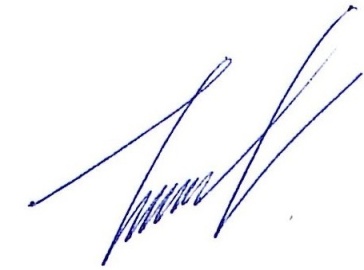 Председатель Ассоциации «Совет МО РХ»				А. В. Челтыгмашев1.Территориальная организация местного самоуправления41.1.Общее количество муниципальных образований, из них количество муниципальных образований по их видам41.2.Основные тенденции территориальной организации местного самоуправления: ожидаемые и полученные эффекты, выявленные проблемы 71.3.Выводы и предложения по разделу72.Межмуниципальное сотрудничество82.1. Совет муниципальных образований Республики Хакасия82.2.Агломерации102.3.Иные виды межмуниципального сотрудничества  по совместному решению вопросов местного значения122.4.Выводы и предложения по разделу123.Организационные модели местного самоуправления123.1.Основные организационные модели местного самоуправления, применяемые в Республики Хакасия123.2.Оценка целесообразности применения указанных выше моделей133.3.Случаи и основания отставки  (сложения полномочий) выборных должностных лиц местного самоуправления в 2019 году144.Участие органов местного самоуправления в реализации Указа Президента РФ № 204 от 07.05.2018 года «О национальных целях  и стратегических задачах развития Российской Федерации на период  до 2024 года»154.1.Формы, механизмы и результаты участия представителей местного самоуправления и совета муниципальных образований субъекта РФ в разработке и обсуждении особенностей реализации национальных проектов на территории Республика Хакасия154.2.Собственные проекты (программы) муниципальных образований, принятые во исполнение Указа Президента РФ № 204 от 7 мая 2018 года204.3.Выводы и предложения по разделу215.Основы финансовой самостоятельности местного самоуправления215.1.Особенности регулирования бюджетной обеспеченности муниципальных образований в  Республике ХакасияОшибка! Закладка не определена.225.2.Меры стимулирования эффективности деятельности местного самоуправления, применяемые в Республике Хакасия245.3.Оценка состояния и перспектив для развития малого и среднего бизнеса, кооперации и въездного туризма255.4.Выводы и предложения по разделу326.Правовое регулирование осуществления органами  местного самоуправления полномочий по решению вопросов местного значения и отдельных переданных государственных полномочий346.1.Особенности наделения органов местного самоуправления сельских поселений вопросами местного значения  (в соответствии с частью 3 статьи 14 Федерального закона от 6 октября 2003 года № 131-ФЗ «Об общих принципах организации местного самоуправления в Российской Федерации»)356.2.Практика перераспределения полномочий и основные полученные эффекты356.3.Практика делегирования отдельных государственных полномочий муниципальным образованиям и основные полученные эффекты366.4.Практика передачи полномочий иному уровню власти на договорной основе и основные полученные эффекты406.5.Выводы и предложения по разделу407.Профессиональные кадры местного самоуправления437.1.Кадровый потенциал муниципальных образований437.2.Средний уровень заработной платы в органах местного самоуправления (по видам муниципальных образований)447.3.Укомплектованность органов местного самоуправления профессиональными кадрами (общая оценка по видам муниципальных образований)457.4.Виды социальных гарантий, предоставляемых в Республике Хакасия  выборным должностным лицам органов местного самоуправления и муниципальным служащим467.5.Программы подготовки, переподготовки и повышения квалификации кадров органов местного самоуправления, реализуемые  в Республике Хакасия477.6.Выводы и предложения по разделу498.Контрольно-надзорная деятельность в отношении органов местного самоуправления: основные тенденции, позитивные  и негативные эффекты518.1.Контрольно-надзорная деятельность в отношении органов местного самоуправления: основные тенденции, позитивные  и негативные эффекты518.2.Определение органов контроля и надзора, во взаимоотношениях  с которыми наблюдаются наиболее острые проблемы528.3.Организация и осуществление муниципального контроля: основные тенденции, позитивные и негативные эффекты538.4.Выводы и предложения по разделу559. Участие населения в развитии территорий муниципальных образований559.1.Территориальное общественное самоуправление559.2.Сельские старосты619.3.Самообложение619.4.Инициативное (народное) бюджетирование629.5.Участие социально ориентированных НКО в предоставлении общественно полезных услуг629.6.Волонтерские организации на местном уровне649.7.Участие бизнеса и общественных организаций предпринимателей  в развитии территорий муниципальных образований689.8.Иные формы участия граждан в развитии территорий муниципальных образований699.9.Выводы и предложения по разделу7010.Рекомендации по совершенствованию правового регулирования организации и осуществления местного самоуправления 7011.Приложения №1 «Профессиональная подготовка, переподготовка и повышение квалификации по МР и ГО РХ в 2019 году»12.Приложение №2 «Судебная практика, взаимодействие с контрольно- надзорными органами»Количество населённых пунктов в составе МОКоличество населённых пунктов в составе МОКоличество населённых пунктов в составе МОКоличество населённых пунктов в составе МОКоличество населённых пунктов в составе МОКоличество населённых пунктов в составе МОКоличество населённых пунктов в составе МОКоличество населённых пунктов в составе МОКоличество населённых пунктов в составе МО123456789Кол-во МО181817121541-1Итого н.п.1836514875247-9%7 %13%19%18%28%9%3%-3%+ 3 населённых пункта на межселенной территории Таштыпского района+ 3 населённых пункта на межселенной территории Таштыпского района+ 3 населённых пункта на межселенной территории Таштыпского района+ 3 населённых пункта на межселенной территории Таштыпского района+ 3 населённых пункта на межселенной территории Таштыпского района+ 3 населённых пункта на межселенной территории Таштыпского района+ 3 населённых пункта на межселенной территории Таштыпского района+ 3 населённых пункта на межселенной территории Таштыпского района+ 3 населённых пункта на межселенной территории Таштыпского района+ 3 населённых пункта на межселенной территории Таштыпского районаНаименование показателяГодВсегоГородскоеГородскоеСельскоеСельскоеНаименование показателяГодВсегочел.%чел.%Численность населения2018536  167373  55370%162 61430%Численность населения2019534 186372 95570%161 23130%№ п/пГородской округ Численность населения, (человек)Численность населения, (человек)№ п/пГородской округ 201920181.Абакан186 827186 2012.Абаза14 99015 1493.Саяногорск58 737 59 6414.Сорск11 21311 3085.Черногорск77 67677 397ГП в муниципальных районахГП в муниципальных районахГП в муниципальных районах6Аскизский район (В-Тея, Аскиз, Бискамжа)8  3978 5307Усть-Абаканский район (Усть-Абакан)15  11515 327ВСЕГО:372 955 373 553№ п/пНаименование муниципальных районовЧисленность населения, человекЧисленность населения, человек№ п/пНаименование муниципальных районов201920181.Алтайский район25  36425 4442.Аскизский район27 99528 0593.Бейский район17  03717 2724.Боградский район14  23114 3915.Орджоникидзевский район10  50910 7116Таштыпский район 14  762 14 8657Усть-Абаканский район26  15726 3548Ширинский район25 17625  518ВСЕГО:161 231 162 614Города (чел.):- Абакан – 186827;- Черногорск - 77 676;- Саяногорск - 58 737;- Абаза - 14 990;- Сорск - 11 213.Районы (чел):- Усть-Абаканский - 41 272;- Аскизский - 36 392;- Алтайский - 25 364;- Ширинский - 25 176;- Бейский - 17 037;- Таштыпский - 14 762;- Боградский - 14 231;- Орджоникидзевский - 10 509.ГОСтат. данныеФакт. данныеРазница (%)Абакан186 827186 8270Абаза14 99014 9900Саяногорск58 73759 9411204 (2%)Сорск11 21311 2130Черногорск77 67677 6760Всего:349 4433506471204(0,3%)МРСтат. данныеФакт. данныеРазницаАлтайский район25  36426 100736(3%)Аскизский район36 392440857693 (24%)Бейский район17  03721 4924 455(26%)Боградский район14  23114720489 (3%)Орджоникидзевский 10  50910 711202(4%)Таштыпский район 14  76216 4381 676(11%)Усть-Абаканский р.41  27241472Нет данныхШиринский район25 17625 518342 (1%)Всего184 74320033615593(8%)Название МОНазвание МОСлучаи отставки (сложения полномочий) главы МОСлучаи отставки (сложения полномочий) главы МОСлучаи отставки (сложения полномочий) депутатов Городской округГородской округГородской округГородской округГородской округАбакан1 – глава г. Абакана  в связи с гибелью 14 октября 2019 года1 – глава г. Абакана  в связи с гибелью 14 октября 2019 года1- депутат  СД (в связи с поступлением на муниципальную службу) 1- депутат  СД (в связи с поступлением на муниципальную службу) Абазанетнет1 -  депутат 13 округа ( на основании личного заявления по собственному желанию).1 -  депутат 13 округа ( на основании личного заявления по собственному желанию).Саяногорскнетнет1- депутат по единому избирательному округу от партии КПРФ (в связи с переходом в состав депутатской фракции КПРФ в Верховный Совет РХ )1- депутат по единому избирательному округу от партии КПРФ (в связи с переходом в состав депутатской фракции КПРФ в Верховный Совет РХ )СорскнетнетнетнетЧерногорскнетнетнетнетМуниципальный районМуниципальный районМуниципальный районМуниципальный районМуниципальный районАлтайскийнетнет1 депутат Подсинского сельсовета по округу № 1 (в связи с неисполнением обязанности предоставления сведений о доходах, расходах, об имуществе и обязательствах имущественного характера)1 депутат Подсинского сельсовета по округу № 1 (в связи с неисполнением обязанности предоставления сведений о доходах, расходах, об имуществе и обязательствах имущественного характера)Аскизскийнетнет 1 - Председатель районного Совета депутатов (на основании личного заявления по собственному желанию). 1 - Председатель районного Совета депутатов (на основании личного заявления по собственному желанию).Бейский 1 - Глава Бейского сельсовета  в связи с избранием Главой Бейского района.1 - Глава Кирбинского сельсовета отстранена от должности (по инициативе депутатов представительного органа муниципального образования).1 - Глава Новоенисейского сельсовета (на основании личного заявления по собственному желанию).1 - Глава Бейского сельсовета  в связи с избранием Главой Бейского района.1 - Глава Кирбинского сельсовета отстранена от должности (по инициативе депутатов представительного органа муниципального образования).1 - Глава Новоенисейского сельсовета (на основании личного заявления по собственному желанию).1 - депутат  районного Совета депутатов по округу №4 (на основании личного заявления по собственному желанию) - 1 депутат в   Сабинском сельсовете (на основании личного заявления по собственному желанию).1 - депутат  районного Совета депутатов по округу №4 (на основании личного заявления по собственному желанию) - 1 депутат в   Сабинском сельсовете (на основании личного заявления по собственному желанию).БоградскийнетнетнетнетОрджоникидзевскийнетнетпредседатель районного Совета депутатов в связи с избранием Главой Орджоникидзевского района.2 депутата в Приисковом сельсовете (на основании личного заявления по собственному желанию).председатель районного Совета депутатов в связи с избранием Главой Орджоникидзевского района.2 депутата в Приисковом сельсовете (на основании личного заявления по собственному желанию).Таштыпскийнетнет1 депутат Таштыпского сельсовета (в связи со смертью)1 депутат Таштыпского сельсовета (в связи со смертью)Ширинский 2- Главы Черноозерного сельсовета и Борцовского сельсовета (по собственному желанию)2- Главы Черноозерного сельсовета и Борцовского сельсовета (по собственному желанию)- 1 депутат Джиримского сельсовета (в связи с неисполнением обязанности предоставления сведений о доходах, расходах, об имуществе и обязательствах имущественного характера своих, супруги (супруга) и несовершеннолетних детей за период 2018 года).- 1 депутат Джиримского сельсовета (в связи с неисполнением обязанности предоставления сведений о доходах, расходах, об имуществе и обязательствах имущественного характера своих, супруги (супруга) и несовершеннолетних детей за период 2018 года).Усть - АбаканскийНет Нет 1 - депутат районного Совета депутатов (по собственному желанию в связи с поступлением на гос.службу).  1 – депутат районного Совета депутатов (по собственному желанию по состоянию здоровья).1 - депутат районного Совета депутатов (по собственному желанию в связи с поступлением на гос.службу).  1 – депутат районного Совета депутатов (по собственному желанию по состоянию здоровья).ИТОГО:661414Наименование муниципального образованияДополнительные нормативы отчислений НДФЛв бюджеты муниципальных образований Республики Хакасия (%)Город Абаза55Город Абакан0Город Саяногорск30Город Сорск40Город Черногорск25Алтайский район                                                  45Аскизский район                                                  0Бейский район                                                    50Боградский район                                                 50Орджоникидзевский район                                          55Таштыпский район                                                 50Усть-Абаканский район                                            45Ширинский район                                                  02018 год2019 годВсего субъектов МСП, в том числе:1728116632средние предприятия 2928малые предприятия (включая микропредприятия) 5 3844998индивидуальные предприниматели1186811605Наименование МО% от общего числа по РХг. Абакан53г. Абаза2г. Саяногорск11г. Сорск1г. Черногорск12Алтайский район3Аскизский район4Бейский район2Боградский район1Орджоникидзевский район1Таштыпский район1Усть-Абаканский район6Ширинский район3Республика Хакасия100Виды поддержкиЦель поддержкиСумма поддержкиСрокПримечанияЗаймы Гарантийного фонда – микрокредитной компании Республики ХакасияПополнение оборотных средств, вложение во внеоборотные активы, авансовый платеж по договорам лизинга оборудованияот 100 тыс. рублей до 
3 млн. рублейдо 3-х летЛьготные условия действуют для субъектов предпринимательства, зарегистрированных и осуществляющих деятельность в моногородах, субъектов социального предпринимательства, а также при реализации приоритетных проектовПоручительства Гарантийного фонда – микрокредитной компании Республики ХакасияПоручительство по кредитным договорам на любые цели, кроме рефинансирования долга, оплаты налоговых платежей, штрафов и пр., выплаты заработной платы, оплата сделок, очевидно не соответствующих характеру деятельности субъекта МСП и др.не более 8 млн. рублей, не более 70% от суммы банковского кредитадо 15 летВознаграждение фонду (ставка): от 0,5% до 0,75% годовых от суммы поручительстваГранты в рамках поддержки моногородовПриобретение оборудования, основных средств, ремонт помещения, технологическое присоединение к объектам электросетевого хозяйства и др.до 1,5 млн. рублей, вложение своих средств – не менее 15% от проекта–По итогам 2019 года поддержано 
32 субъекта предпринимательства в городах Абаза, Саяногорск, ЧерногорскЛьготный лизинг оборудованияПредоставление в пользование нового, ранее не использованного или не введенного в эксплуатацию, оборудования  от 1 млн. рублей до 200 млн. рублей с авансовым платежом от 15%. Ставка: 6% для российского оборудования, 8% – для иностранного оборудованияот 1 до 7 летПрограмма льготного лизинга реализуется через сеть региональных лизинговых компаний (РЛК) с уставным капиталом в размере 
2 млрд рублей каждая:АО «РЛК Ярославской области» – https://rlc76.ru;АО «РЛК Республики Саха (Якутия)» – http://rlcykt.ru;АО «РЛК Республики Татарстан» – http://rlcrt.ru;АО «РЛК Республики Башкортостан» – http://rlcrb.ru.РЛК предоставляют лизинговое финансирование на всей территории Российской Федерации вне зависимости от местонахождения лизингополучателяКредитование субъектов предпринимате-льства по федеральной программе льготного кредитования субъектов предпринимательства, утвержденной постановлением Правительства Российской Федерации 
от 30.12.2018 
№ 1764–––В Республике Хакасия реализацией Программы льготного кредитования занимается региональная кредитная организация – ООО «Хакасский муниципальный банк», а также такие крупные банки России, имеющие филиалы и допофисы на территории республики, как Сбербанк, Россельхозбанк, Промсвязьбанк, Азиатско-Тихоокеанcкий банк. По итогам года уполномоченными банками предоставлено кредитных средств субъектам предпринимательства на общую сумму 
1 316 млн. рублей ГОЧисленность раб-ов ОМС в ГОВыбор. должн.. лица(глава/пред-ль СД / пред-ль КСОМуниц. служ., работ. ваппар-те управ-я/ СД / КСОРаботники ОМС неявл-ся муниц.служ.Работ-ки муниц. предприятийи учрежденийКол-во депутатов в СД МОКол-во пенсионе-ров, получ. муницип. пенсиюАбакан3681/1/1- 7ТОС253/2/210185962986Саяногорск1841/1/1130/1/1492 8742551Черногорск1471/1/1105/3/03726222573Абаза1061/1/148/3/151141528Сорск651/1/133/1/1277361512Итого8702258426514 842109250Численность работников ОМС в МРМуницип. служащие ОМС(в т.ч. в админ-ии,в СД,в КСП)Работники ОМС, не являющ. муниц. служащ.Работники муниципал. предприятий и учрежденийКолич-во депутатов в СД МОКолич-во пенсионе-ров, получ. муниц. пенсиюМуниципальные районыМуниципальные районыМуниципальные районыМуниципальные районыМуниципальные районыМуниципальные районы9145253855 348160218Сельские (городские) поселенияСельские (городские) поселенияСельские (городские) поселенияСельские (городские) поселенияСельские (городские) поселенияСельские (городские) поселения547196351528893118Районный центрРайонный центрРайонный центрРайонный центрРайонный центрРайонный центр12246762359529Итого:Итого:Итого:Итого:Итого:Итого:158374081261111058365Возрастной состав глав  муниципальных образованийВозрастной состав глав  муниципальных образованийВозрастной состав глав  муниципальных образованийВозрастной состав глав  муниципальных образованийВозрастной состав глав  муниципальных образованийВозрастной состав глав  муниципальных образованийВозрастной состав глав  муниципальных образованийВозрастной состав глав  муниципальных образованийВозрастной состав глав  муниципальных образованийвозраст от 18 до 35 лет%возраст от 36 до 50 лет%возраст от 51 до 65 лет%возрастстарше65лет%среднийвозрастслужащих99282860612251ГОГлава МОРуков. управления Началь-ник отделаВедущ. специа-листСпециалист 1катег.Руковод. МУПРуковод. МБУАбакан35416779554500Саяногорск 131664531285741Черногорск126654328255443Абаза108534022000Сорск102534319244655Итого821404250155122157139Средняя з/п (тыс. руб.)16481503130,55246Средний уровень з/п в муниципальных   районах (тыс. руб.)Глава МОРук-тель управления Начал-ник отделаГлавный спец-листВедущ.спец.листСпециалист 1категорииРуководит. МУПРуководит. МБУСредний уровень з/п в муниципальных   районах (тыс. руб.)По муниципальному районуПо муниципальному районуПо муниципальному районуПо муниципальному районуПо муниципальному районуПо муниципальному районуСредний уровень з/п в муниципальных   районах (тыс. руб.)10453/5438/39----29/2825/2443/2942/37Средний уровень з/п в муниципальных   районах (тыс. руб.)По районному центруПо районному центруПо районному центруПо районному центруПо районному центруПо районному центруСредний уровень з/п в муниципальных   районах (тыс. руб.)58---32---31/2727/204534Средний уровень з/п в муниципальных   районах (тыс. руб.)По сельским поселениямПо сельским поселениямПо сельским поселениямПо сельским поселениямПо сельским поселениямПо сельским поселениямСредний уровень з/п в муниципальных   районах (тыс. руб.)40---40---29/2423/2326/2527/26Наименован. ГОВсего(чел.)Высшее образованиеВысшее образование по специальн-тизанимаемой должностиСреднее профессионобразован.Среднее профессион. образование по специальн-ти занимаемой должностиАбакан2642542541010Саяногорск1321181181414Черногорск14214114110Абаза52524900Сорск36343420ИТОГО626599 (96%)596 (95%)27(4%)24 (3,8%)Укомплектованность ОМС  в МР профессиональными кадрами Всего(чел.)Высшее образованиеВысшее образован. по специальностизанимаем. должностиСреднее профессион.образованиеСреднее профессион. образование по специальности занимаемой должностиУкомплектованность ОМС  в МР профессиональными кадрами По муниципальному районуПо муниципальному районуПо муниципальному районуПо муниципальному районуПо муниципальному районуУкомплектованность ОМС  в МР профессиональными кадрами 436407 (93%)286 (66%)29 (7%)10 (2%)Укомплектованность ОМС  в МР профессиональными кадрами По районному центруПо районному центруПо районному центруПо районному центруПо районному центруУкомплектованность ОМС  в МР профессиональными кадрами 3931  (79)%18 (48%)8 (21%)1 (3%)Укомплектованность ОМС  в МР профессиональными кадрами По сельским поселениямПо сельским поселениямПо сельским поселениямПо сельским поселениямПо сельским поселениямУкомплектованность ОМС  в МР профессиональными кадрами 15393 (61%)34 (22%)60 (39%)7  (5%)Выборные должности Высшее образованиеСреднеепрофессион-оеСреднееПенсионерМуниципальный район (8)Муниципальный район (8)Муниципальный район (8)Муниципальный район (8)Муниципальный район (8)Глава МР8  (100%)--3Председатель СД7  (88%)1 (12%)-4Сельские (городские) поселения (83)Сельские (городские) поселения (83)Сельские (городские) поселения (83)Сельские (городские) поселения (83)Сельские (городские) поселения (83)Глава МО53 (64%)28 (34%)2 (2%)23(30%)Председатель СД521Районный центр (8)Районный центр (8)Районный центр (8)Районный центр (8)Районный центр (8)Глава МР8 (100%)--1Председатель СД31-1№ п/пНаименование МО2018 год2018 год2019 год2019 год№ п/пНаименование МОвсегов т.ч.юр. лицвсегов т.ч. юр. лиц1г. Абакан772г.Абаза443г.Саяногорск18144г.Сорск115г.Черногорск10106 Алтайский  район1221327Аскизский район51818Бейский  район10119 Боградский район111110 Орджоникидзевский район141711Таштыпский район9220212 Усть - Абаканский район231913Ширинский район1415Итого18442234№ п/пНаименование МОКоличество  МОКоличество старост1Алтайский  район572Аскизский район11563Бейский  район7274 Боградский район---------5 Орджоникидзевский район5136Таштыпский район7297 Усть - Абаканский район14388Ширинский район512                     Итого54182